Муниципальное бюджетное общеобразовательное учреждение«Ривзаводская средняя общеобразовательная школа»Анализ УВР за 2020-2021 учебный годРивицкий, 2021СодержаниеРаздел 1. Информационная справка о школе.Раздел 2. Материальные условия организации образовательного процесса.Раздел 3. Организационно-педагогические условия образовательного процесса.3.1Формы получения образования.3.2. Контингент обучающихся.                                                         3.3.Учебный план 3.4 Организация урочной деятельности.Раздел 4.Сведения о кадрах образовательного учреждения.4.1.Анализ динамики профессионального уровня учителей .5.1.Результаты успеваемости обучающихся по учебным предметам за 2020-2021 учебный год.5.2. Анализ результатов мониторинга качества образования и результаты проведенных итоговых  работ в 1-4 классах.5.3. Анализ результатов Всероссийских проверочных работ обучающихся 4 класса.5.4. Анализ ВПР в 5 – 8  классах.5.5. Анализ олимпиадного движения.Раздел 6. Анализ государственной(итоговой)аттестации выпускников.6.1.Анализ работы школы по подготовке выпускников 9,11 классов к государственной (итоговой) аттестации в форма ОГЭ и ЕГЭ.6.1.Статистические результаты итоговой аттестации выпускников   9 класса в форме ОГЭ.6.2. Статистические результаты итоговой аттестации выпускников  11 классов в форме ГВЭ и ЕГЭ.Раздел 7. Анализ методической работы.Раздел 8. Анализ воспитательной работы школы.8.1. Участие обучающихся в различных интеллектуальных конкурсах.8.2.Анализ работы детского объединения «Остров Дружба».8.3. Анализ работы классных руководителей.Анализ учебно-воспитательной работы МБОУ «Ривзаводская СОШ»Раздел 1. Информационная справка о  школеМуниципальное бюджетное общеобразовательное учреждение « Ривзаводская средняя общеобразовательная школа», предоставляет возможность всем обучающимсяреализовывать гарантированное государством право на получение бесплатного образования в пределах государственных образовательных стандартов.Учредителем школы является Управление образования администрации Максатихинского района. В своей деятельности школа руководствуется Конституцией Российской Федерации, Законом Российской Федерации «Об образовании», принимаемые в соответствии с ним другими законами и нормативно-правовыми актами Российской Федерации, а также другими нормативными актами субъекта Российской Федерации в области образования, Уставом школы,лицензией на осуществление образовательной деятельности, свидетельством о государственной аккредитации.В школе реализуются программы начального (общего), основного (общего) и среднего (полного) образования.Раздел 2. Материальные условия организации образовательного процесса Раздел 3. Организационно-педагогические условия образовательного процесса 3.1.Формы получения образования3.2.Контингент обучающихся3.3.Учебный план.Школа работает в режиме пятидневной рабочей недели в одну смену. Обучение ведется на русском языке. Образовательный процесс осуществляется в соответствии с уровнями общеобразовательных программ трех ступеней образования. Организация учебного процесса регламентируется учебным планом и расписанием занятий.  Максимальный объем учебной нагрузки обучающихся соответствует максимально допустимому количеству часов с учетом пятидневной  учебной недели. Ступень начального (общего) образования.1. Нормативные документы, регламентирующие формирование учебногоплана начального общего образования 1.  Федеральный закон Российской Федерации «Об образовании в Российской Федерации» (от 29 декабря 2012 года №273-ФЗ) с изменениями;2.Порядок организации и осуществления образовательной деятельности по основным общеобразовательным программам – образовательным программам начального общего, основного общего и среднего общего образования (приказ Минобрнауки России от 30.08.2013  №1015) 3. Федеральный государственный образовательный стандарт начального общегообразования, утвержденный приказом Министерства образования и науки РоссийскойФедерации от 06 октября 2009 года № 373 (в ред. приказов Минобрнауки России  от 26.11.2010 №1241,от 22.09.2011 №2357, от 18.12.2012 №1060,от 29.12.2014 №1643, от 18.05.2015 №507,от 31.12.2015 №1576);4. Письмо Министерства образования и науки Российской Федерации от 31 марта2015 года № 08 – 461 «О направлении регламента выбора модуля курса ОРКСЭ»5.Письмо Министерства образования и науки Российской Федерации «Об изучениипредметных областей: « Основы религиозных культур и светской этики» и «Основыдуховно – нравственной культуры народов России» от 25 мая 2015 года № 08 -761».6. Постановление Главного государственного санитарного врача РФ от 29.12.2010 №189 «Об утверждении СанПиН 2.4.2.2821-10 "Санитарно- эпидемиологические требованияк условиям и организации обучения в общеобразовательных учреждениях"» (в редакцииПостановления Главного государственного санитарного врача РФ № 189, с внесеннымиизменениями №3 от 24.12.2015 года №81)7. Федеральный перечень учебников, рекомендуемых к использованию приреализации имеющих государственную аккредитацию образовательных программначального общего, основного общего, среднего общего образования (утвержденприказом Министерства образования и науки Российской Федерации от31.03..2014 г.№253 с изменениями, внесенными приказами от 08.06.2015г. №576;от 28 декабря 2015года № 1529; от 21.04.2016г. №459);8. Примерная основная образовательная программа начального общего образования. 2.Организационнно – педагогические условия реализации учебного плананачального общего образованияУчебный план является частью общеобразовательной программы начального общегообразования МБОУ «Ривзаводская средняя общеобразовательная школа».Учебный план составлен с целью совершенствования образовательного процесса,повышения результативности обучения обучающихся, выполнение гигиеническихтребований к режиму образовательной деятельности установленных СанПин 2.4.22821 – 10 с изменениями. Обеспечивает исполнение федеральных государственныхобразовательных стандартов начального общего образования (ФГОС НОО),предусматривает 4- летний нормативный срок освоения образовательной программыначального общего образования для 1-4 классов.В 2019 – 2020 учебном году МБОУ ««Ривзаводская средняя общеобразовательная школа» реализует общеобразовательную программу начального общего образования через методические комплексы:1, 2,3 классы – «Школа России»,4 класс – «Перспективная начальная школа».Продолжительность учебного года в начальной школе при пятидневной учебнойнеделе составляет:1 классе — 33 учебные недели.Максимально допустимый объем аудиторной нагрузки в год: 693 часов.2 - 4 классы — 34 учебные недели.Максимально допустимый объем аудиторной нагрузки в год: 782 часа.Учебный план основной образовательной программы начального общегообразования должен включает количество учебных занятий за 4 учебных года 3039 учебных часов(согласно требованиям ФГОС НОО).Объем домашних заданий обучающимся с учетом возможности их выполнения вследующих пределах (по всем предметам в астрономических часах)•во 2 -м - до 1,5 ч.,•в 3-м - до 1,5 ч.,•в 4-м - до 2 ч. (СанПиН 2.4.2.2821-10, п.10.30).Обучение в 1-м классе осуществляется с соблюдением следующих дополнительныхтребований:•Учебные занятия проводятся по 5- дневной учебной неделе.•предусмотрено использование "ступенчатого" режима обучения в первомполугодии- в сентябре, октябре - по 3 урока в день по 35 минут каждый,- в ноябре-декабре - по 4 урока в день по 35 минут каждый;- январь - май - по 4 урока в день по 40 минут каждый и один день в неделю 5 уроковза счет урока физической культуры;•обучение проводится без балльного оценивания знаний обучающихся и домашнихзаданий;•дополнительные каникулы в феврале месяце.3. Особенности учебного плана уровня начального общего образованияИзучение учебных предметов федерального компонента организуется сиспользованием учебников, входящих в федеральные перечни учебников, утвержденныеприказом Министерства образования и науки Российской Федерации от 31 марта2014года № 253 и приказа Министерства образования и науки Российской Федерации от08июня 2015г. №576.Обязательная часть учебного плана представлена учебными предметами в предметныхобластях: «Русский язык и литературное чтение», «Родной язык и литературное чтение народном языке», «Иностранный язык», «Обществознание и естествознание», «Математикаи информатика», «Искусство», «Физическая культура», «Технология», «Основырелигиозных культур и светской этики».культур и светской этики».№пп	Предметная область	Основные задачи реализации содержания1	Русский язык и литературное чтение	Формирование первоначальных представлений о русском языке как государственном языке Российской Федерации, как средстве общения людей разных национальностей в России и за рубежом. Развитие диалогической и монологической устной речи, коммуникативных умений, нравственных и эстетических чувств, способностей к творческой деятельности.2	Родной язык и литературное чтение на родном языке (русском)	Формирование первоначальных представлений оединстве и многообразии языкового и культурногопространства России, о языке как основе национальногосамосознания. Развитие диалогической и монологическойустной речи, на родном языке, коммуникативных умений,нравственных и эстетических чувств, способностей ктворческой деятельности3	Иностранный язык (немецкий)	Формирование дружелюбного отношения итолерантности к носителям другого языка на основезнакомства с жизнью своих сверстников в другихстранах, с детским фольклороми доступными образцами детской художественнойлитературы, формирование начальных навыковобщения в устной и письменной форме с носителямииностранного языка, коммуникативных умений,нравственных и эстетических чувств, способностей ктворческой деятельности на иностранном языке4	Обществознание и естествознание	Формирование уважительного отношения к семье,населѐнному пункту, региону, России, истории,культуре, природе нашей страны, еѐ современнойжизни. Осознание ценности, целостности имногообразия окружающего мира, своего места в нѐм.Формирование модели безопасного поведения вусловиях повседневной жизни и в различных опасных ичрезвычайных ситуациях. Формированиепсихологической культуры и компетенции дляобеспечения эффективного и безопасноговзаимодействия в социуме5	ОРКСЭ	Воспитание способности к духовному развитию,нравственному самосовершенствованию. Формированиепервоначальных представлений о светской этике, оботечественных традиционных религиях, их роли вкультуре, истории и современной России6	Математика и информатика	Развитие математической речи, логического иалгоритмического мышления, воображения,обеспечения первоначальных представлений окомпьютерной грамотности7	Искусство	Развитие способностей к художественному образному,эмоционально-ценностному восприятию произведенийизобразительного и музыкального искусства, выражению в творческих работах своего отношения к окружающему миру8	Технология	Формирование опыта как основы обучения и познания,осуществление поисково-аналитической деятельностидля практического решения прикладных задач сиспользованием знаний, полученных при изучениидругих учебных предметов, формированиепервоначального опыта практической деятельности9	Физическая культура	Укрепление здоровья, содействие гармоничномуфизическому, нравственному и социальному развитию,успешному обучению, формирование первоначальныхумений саморегуляции средствами физической культуры. Формирование установки на сохранение и укрепление здоровья, навыков здорового и безопасного образа жизниДля каждой из этих областей и составляющих их учебных курсов определеноминимальной количество часов, отведенное на их изучение.- Предметная область Русский язык и литературное чтение представлена учебнымипредметами:«Русский язык» - для 1 класса (сентябрь – октябрь 4 часа; ноябрь – май – 4 часа внеделю).Для 2-3 классов - 4 часа в неделю. «Литературное чтение» - для 1 класса (сентябрь – октябрь 3 часа; ноябрь – май – 4 часа внеделю).Для 2-3 классов - 4 часа в неделю, для 4 класса - 3 часа.- Предметная область Родной язык и литературное чтение на родном языкепредставлена учебными предметами: «Родной русский язык» и «Литературное чтение народном русском языке».Изучение предмета «Родной язык» в количестве – 1 час в неделю в 1-4 классах и «Литературное чтение на родном языке» в количестве – 1 часа в 1-4 классах. Предметная область Иностранный язык представлена учебным предметом:«Иностранный язык» - 2 часа в неделю во 2- 4 классах.Предметная область Математика и информатика представлена учебным предметом:«Математика» для 1 класса (сентябрь – октябрь 3 часа, ноябрь – май – 4 часа) внеделю, для 2- 4 классов – 4 часа в неделю.Предметная область Обществознание и естествознание (Окружающий мир)представлена учебным предметом:«Окружающий мир»- для 1 класса (сентябрь – октябрь 1час, ноябрь – май 2 часа) внеделю, для 2- 4 классов – 2 часа в неделю.Предметная область Основы религиозных культур и светской этики представленамодулем: «Основы православной культуры» - 1 час в неделю для 4 классов.Предметная область Искусство представлена учебными предметами:«Музыка» 1 час в неделю для 1- 4 классов.«Изобразительное искусство» - для 1 класса (сентябрь – октябрь 0,5 часа, ноябрь –май -1час) в неделю, для 2-4 классов – 1 час в неделю.Предметная область Технология представлена учебным предметом:«Технология» - для 1 класса (сентябрь – октябрь 0,5 часа, ноябрь – май -1час) внеделю, для 2-4 классов – 1 час в неделю.Предметная область Физическая культура представлена учебным предметом:«Физическая культура» - для 1 – 4 классов 2 часа в неделю.В 4 классе модуль ОРКСЭ является обязательным для изучения. Данный предметимеет комплексный характер и включает 6 модулей: «Основы православной культуры»,«Основы исламской культуры», «Основы буддийской культуры», «Основы мировыхрелигиозных культур», «Основы светской этики».Программа рассчитана на 34 учебных часа (по 1 часу в неделю). В образовательной организации обеспечивается добровольный выбор одного из модулей родителями (законными представителями)учащихся на основании письменного заявления. Выбор фиксируется протоколомродительского собрания. На основании произведенного выбора в-четвертых классах в2018 - 2019 учебном году реализуются модуль: «Основы православной культуры».4.Формы промежуточной аттестации.Промежуточная аттестация проводится в соответствии с ФЗ №273 «Обобразовании в РФ», основной образовательной программой начального общегообразования, Федеральным государственным образовательным стандартом начальногообщего образования.Обучение в 1 классе, в 1 триместре во 2 классе осуществляется безотметочно. Промежуточная аттестация в 1 классе в связи безотметочной системой обучения не проводится, все обучающиеся, освоившие программу первого класса, переводятся во второй класс.Для обучающихся 2-4 классов по всем предметам учебного плана годовая промежуточная аттестация проводится на основе результатов триместровой промежуточной аттестации и представляют собой среднее арифметическое.Формой промежуточной аттестации учащихся 2,3 класса являются: итоговыеконтрольные, тестовые работы по математике и русскому языку, метапредметные иконтрольные работы.Формой промежуточной аттестации учащихся 4 класса являются: триместровые контрольные, тестовые работы по математике и русскому языку, метапредметные и контрольные работы, ВПР.Ступень основного (общего) образования.Настоящий учебный план разработан в соответствии с :1. Федеральный закон РФ от 29.12.2012 № 273-ФЗ «Об образовании в Российской Федерации» (с изменениями и дополнениями на 2015 год). 2. Приказ Министерства образования и науки Российской Федерации от 30.08.2013 № 1015 «Об утверждении порядка организации и осуществления образовательной деятельности по основным общеобразовательным программам начального общего, основного общего и среднего общего образования». 3.Постановление Главного государственного санитарного врача Российской Федерации от 29.12.2010 № 189 «Об утверждении СанПиН 2.4.2.2821-10 «Санитарно- эпидемиологические требования к условиям и организации обучения в общеобразовательных учреждениях». 4. Приказ Министерства образования и науки Российской Федерации от 17.12.2010 № 1897 «Об утверждении федерального государственного образовательного стандарта основного общего образования». 5. Письмо Министерства образования и науки Российской Федерации от 19.04.2011 № 03-255 «О введении федерального государственного образовательного стандарта основного общего образования». 6. Приказ Министерства образования и науки Российской Федерации от 29.12.2014 № 1644 «О внесении изменений в приказ Министерства образования и науки Российской Федерации от 17 декабря 2010 г. № 1897 «Об утверждении федерального государственного образовательного стандарта основного общего образования». 7. Приказ Министерства образования и науки Российской Федерации от 31.12.2015 № 1577 «О внесении изменений в федеральный государственный образовательный стандарт основного общего образования, утвержденный приказом Министерства образования и науки Российской Федерации от 17 декабря 2010 г. № 1897». 8. Приказ Министерства образования и науки Российской Федерации от 26.12.2010 № 21-06 «Об утверждении федеральных требований к образовательным учреждениям в части охраны здоровья обучающихся, воспитанников».9. Письмо Министерства образования и науки Российской Федерации от 25.05.2015 № 08-761 «Об изучении предметных областей: «Основы религиозных культур и светской этики и «Основы духовно-нравственной культуры народов России». 10. Приказ Министерства образования и науки Российской Федерации от 31.03.2014 № 253 «Об утверждении Федерального перечня учебников, рекомендуемых к использованию при реализации имеющих государственную аккредитацию образовательных программ начального общего, основного общего, среднего общего образования». 11. Приказ Министерства образования и науки Российской Федерации от 26.01.2014 г. № 38 «О внесении изменений в федеральный перечень учебников, рекомендуемых к использованию при реализации имеющих государственную аккредитацию образовательных программ начального общего, основного общего, среднего общего образования, утвержденный приказом Министерства образования и науки Российской Федерации от 31.03.2014 г. № 253». 12.Письмо Министерства образования и науки Российской Федерации от 29.04.2014 № 08-548 «О федеральном перечне учебников». 13. Письмо Министерства образования и науки Российской Федерации от 12.05.2011 № 03-296 «Об организации внеурочной деятельности при введении федерального государственного образовательного стандарта общего образования». 14. Примерная основная образовательная программа основного общего образования. fgosreestr.ru.Согласно п. 22 ст. 2 Федерального закона № 273-ФЗ, учебный план является частью образовательной программы и определяет перечень, трудоемкость, последовательность и распределение по периодам обучения учебных предметов, курсов, дисциплин (модулей), практики, иных видов учебной деятельности, формы промежуточной аттестации обучающихся.Учебный план основного общего образования обеспечивает введение в действие и реализацию требований ФГОС ООО, определяет общий объем нагрузки и максимальный объем аудиторной нагрузки обучающихся, состав и структуру обязательных предметных областей по классам (годам обучения).    Основное общее образование (нормативный срок освоения - 5 лет).    Учебный план состоит из двух частей: обязательной части и части, формируемой участниками образовательных отношений. В обязательную часть учебного плана уровня основного общего образования входят следующие обязательные предметные области и учебные предметы (п.18.3.1.ФГОС ООО):русский язык и литература (русский язык, литература);родной язык и родная литература (родной язык, родная литература);иностранные языки (немецкий язык);общественно-научные предметы (история России. Всеобщая история,    обществознание, география);математика и информатика (математика, алгебра, геометрия, информатика);основы духовно-нравственной культуры народов России;естественнонаучные предметы (физика, биология, химия);искусство (изобразительное искусство, музыка);технология (технология);физическая культура и основы безопасности жизнедеятельности (физическая культура, основы безопасности жизнедеятельности).- Предметная область Русский язык и литература представлена учебными предметами:«Русский язык» - для 5 класса – 5 часов, 6 класса – 6 часов, 7 класса – 4 часа, 8 - 9 классов – 3 часа; «Литература» - для 5-6 класса – 3 часа, 7-8 класса – 2 часа, 9 класса – 3 часа.- Предметная область Родной язык и родная литература представлен учебными предметами:«Родной язык» -  в 5- 6 классе – 0,5 часа, в 9 классе – 1 час.«Родная литература» в 5-6 классе – 0,5 часа, в 9 классе – 1 час.Выбор языка для изучения осуществляется на основании заявления родителей (законных представителей).- Предметная область Математика и информатика представлена предметами:«Математика» - в 5-6 классе – 5 часов, в 7-9 классах предметами «Алгебра» и «Геометрия» в количестве 3 часа на Алгебру и 2 часа на Геометрию.«Информатика» - в 7-9 классе – 1 час в неделю.- «Предметная область Иностранные языки представлена учебными предметами:«Немецкий язык – в 5-9 классах – 3 часа;«Второй иностранный язык» - в 6,9 классе – 1 час;       - Предметная область Общественно-научные предметы представлена предметами:      «История. Всеобщая история» в 5-9 классах – 2 часа;       «Обществознание» в 6-9 классах – 1 час в неделю;        «География» в 5-6 классах – 1 час, 7-9 классах – 2 часа.- Предметная область Основы духовно-нравственной культуры народов России представлена учебным предметом:«Основы духовно-нравственной культуры народов России» в количестве – 5 класс – 1 час.- Предметная область Естественнонаучные предметы представлена следующими учебными предметами:«Биология» в количестве – 5-6 класс – 1 час, 7-9 класс – 2 часа.«Химия» в количестве 8-9 класс – 2 часа.«Физика» в 7-9 классе – 2 часа.- Предметная область Искусство представлена следующими учебными предметами« Изобразительное искусство» - в 5-8 классе – 1 час,« Музыка» в 5-7 классе – 1 час.- Предметная область Физическая культура и Основы безопасности жизнедеятельности представлена предметами:«Физическая культура» в 5-9 класс – 2 часа.«ОБЖ» - 8-9 класс – 1 час.- Предметная область Технология представлена предметом«Технология» в 5-6 классе – 2 часа, 7- 8 класс – 1 час.          Часть учебного плана, формируемая участниками образовательных отношений, определяет время, отводимое на изучение содержания образования, обеспечивающего реализацию интересов и потребностей обучающихся, их родителей (законных представителей), педагогического коллектива образовательной организации. Из данной части выделен 1 час на ОДНКНР в 7 классе, по 0,5 часа на родной язык и родную литературу в 7,8 классе, на второй иностранный язык в 8 классе – 1 час, на факультативные курсы в 9 классе – 1 час, распределены следующим образом:  « Практическое обществознание» - 0.25 ч, «Сложные вопросы биологии при  подготовке к ОГЭ»- 0.25ч, «Секреты комбинаторики» - 0.25 ч, «Нормы литературного языка, теория и практика написания творческих работ"»-0.25ч.   Продолжительность уроков в 5-9-х классах - 45 минут. Продолжительность учебного года- 34 учебные недели.     Режим работы обучающихся  в 5-9-х классах 5-дневная учебная неделя.Освоение образовательной программы, в том числе отдельной части или всего объема учебного предмета, курса, дисциплины образовательной программы основного общего образования, сопровождается текущим контролем успеваемости и промежуточной аттестацией обучающихся.Промежуточная аттестация представляет собой процедуру аттестации обучающихся на уровне основного общего образования и проводится в декабре и в апреле-мае по каждому изучаемому предмету за счёт часов, отведённых на освоение соответствующего предмета, курса.Формы промежуточной аттестации и текущего контроля успеваемости обучающихся: - устный опрос (проводится с целью проверки степени освоения обучающимися программного материала; - диагностическая работа (проводится в ходе решения учебной задачи в виде промежуточных и итоговых работ, направленных на определение уровня освоения темы обучающимися); - тестирование по учебным предметам (проводится с целью оценки достижения планируемых результатов освоения программы общего образования); - контрольная работа (проводится согласно рабочим программам по предметам с целью определения уровня выполнения предложенных задач, подведения итогов с указанием достижений и затруднений обучающихся); - проверочная работа (проводится после изучения темы с целью определения уровня усвоения изученного материала в рамках рассматриваемой темы); - административная контрольная работа (проводится в начале учебного года, декабре, апреле-мае  с целью проверки остаточных знаний за прошлый учебный год, степени освоения обучающимися программного материала, определения уровня выполнения предложенных задач, подведения итогов с указанием достижений и затруднений обучающихся); - независимая оценка индивидуальных учебных и внеучебных достижений обучающихся в форме ВПР.Промежуточная аттестация проводится на основе Положения о формах, периодичности и порядке текущего контроля успеваемости и промежуточной аттестации обучающихся. График проведения административных, диагностических, итоговых работ в 2020-2021 учебном году.Ступень среднего (полного) образования ( ФГОС СОО)Учебный план для 10-11класов универсального профиля МБОУ «Ривзаводская СОШ» на 2020-2022 учебные годы среднего общего образования составлен с учётом рекомендаций по формированию учебных планов среднего общего образования в соответствии с ФГОС:Федеральным Законом «Об образовании в Российской Федерации» от 29.12.2012 № 273-ФЗ; Федеральным государственным образовательным стандартом среднего общего образования (далее – ФГОС СОО), утв. приказом Минобрнауки России от 17 мая 2012 г. № 413 (в редакции приказа Министерства образования и науки Российской Федерации от 29.12.2014 № 1645) с изменениями и дополнениями от 29.06.2017г..   Структура учебного плана построена с учетом запросов родителей обучающихся, кадровой и материально - технической обеспеченности школы. Учебный план МБОУ «Ривзаводская СОШ» на 2020-2022 учебные годы для 10 – 11 классов направлен на обеспечение реализации универсального профиля, исходя из запроса обучающейся (Малинина Селена Артуровна) и их родителей (законных представителей), с преподаванием предметов на базовом уровне и ориентирован на достижение запланированных результатов обучения по ФГОС СОО.             Учебный план универсального профиля состоит из двух частей: предметных областей, состоящих из основных компонентов содержания образования, части, формируемой участниками образовательных отношений, и дополнительных учебных предметов учебных курсов по выбору обучающихся. Обязательная часть учебного плана определяет состав учебных предметов обязательных предметных областей и учебное время, отводимое на их изучение.  Формирование учебного плана осуществляется из числа учебных предметов из следующих обязательных предметных областей: «Русский язык и литература» (русский язык, литература) 10-11кл. - русский язык-1ч. в неделю, литература - 3ч.«Иностранный язык» (иностранный язык (немецкий) 10-11кл. -3ч. в неделю.«Математика и информатика» (математика)10 кл. - 5ч. в неделю, 11 кл. -5ч в неделю.«Естественные науки» (астрономия) 10кл -1 час в неделю, (биология) – 10-11 кл – по 2 часа в неделю.«Общественные науки» (история (10-11 кл)  и обществознание (10- 11 класс)  - по 2ч. в неделю.«Физическая культура и основы безопасности жизнедеятельности»		(физическая культура, основы безопасности жизнедеятельности)10-11кл. - физическая культура- 3 часа в неделю, основы безопасности жизнедеятельности- 1 час в неделю.Часть, формируемая участниками образовательных отношений, представленаучебными предметами по выбору из обязательных учебных областей:«Математика и информатика»: (информатика) по 1 часу в 10-11 классах.           «Естественные науки»: физика, химия по 2 часа в неделю по каждому предмету в 10-11 классах.«Общественные науки»: география в 10-11классах по 1 часу в неделю:«Иностранные языки»: второй иностранный язык (английский) – в 10-11 классе – 1 час в неделю.В рамках дополнительных учебных предметов представлены учебные курсы по выбору обучающихся:	-Элективный курс по русскому языку и литературе – «Система языка. Трудные вопросы грамматики», «Как работать над сочинением. Эссе и сочинение-рассуждение как жанры школьного сочинения» -по 0,5 часа в неделю(10-11класс);-элективный курс по технологии- 1час в неделю (11класс).Учебные курсы в школе взаимосвязаны с предметными программами. Важной формой работы ученика и учителя являются индивидуальные консультации, поддерживающие самостоятельное движение старшеклассника в освоении содержания и формы исследования. Как особая форма организации деятельности обучающихся в федеральном стандарте рассматривается индивидуальный проект. Результаты выполнения такого проекта отражают сформированность навыков коммуникативной, проектной деятельности, критического мышления. Индивидуальный проект представляет собой учебный проект или учебное исследование, выполняемое обучающимся самостоятельно под руководством учителя  по выбранной теме в рамках одного или нескольких изучаемых учебных предметов,  с целью приобретения навыков в самостоятельном освоении содержания и методов избранных областей знаний и/или видов деятельности, или самостоятельном применении приобретенных знаний и способов действий при решении практических задач, а также развития способности проектирования и осуществления целесообразной и результативной деятельности (познавательной, конструкторской, социальной, художественно- творческой, иной).  Индивидуальный проект выполняется обучающимся в течение двух лет в рамках учебного времени, отведенного учебным планом. Задача Индивидуального проекта - обеспечить обучающимся опыт конструирования социального выбора и прогнозирования личного успеха в интересующей сфере деятельности. Для реализации Индивидуального проекта в 10-11классах в учебном плане ФГОС СОО выделено по 1 часу в неделю. Промежуточная аттестация обучающихся11 класса.Промежуточная аттестация проводится по каждому учебному предмету, курсу, дисциплине, модулю по итогам учебного года.	Формой промежуточной аттестации является годовая отметка, которая складывается как среднеарифметическое полугодовых отметок по правилам математического округления.Фиксация результатов промежуточной аттестации осуществляется по пятибалльной системе. Государственная итоговая аттестация выпускников 11 класса МБОУ «Ривзаводская СОШ» осуществляется в соответствии с Порядком проведения государственной итоговой аттестации по образовательным программам среднего общего образования, утверждённого приказом Министерства образования и науки Российской Федерации.Ступень среднего (полного) образования (ГОС)Учебный план для среднего общего образования составлен с учетом Закона «Об образовании в РФ»                           273- ФЗ от 29.12.2012года, а также Федерального базисного плана.                                                                                            При составлении плана учитывались возможности педагогического коллектива, объем учебных программ, интересов, возможностей и склонностей обучающихся.Учебный план направлен на то, чтобы создать условия для получения детьми наиболее полных знаний по предметам, предусмотренным в объеме обязательного минимума содержания общеобразовательных программ.В школе 11 класс является универсальным.При составлении учебного плана соблюдается полное выполнение инвариантной части Базисного плана, количество часов не сокращается. Учебные предметы по усмотрению образовательного учреждения распределены с учетом анкетирования обучающихся 11 классе, профессиональных наклонностей, социальных запросов родителей следующим образом:В 11 классе: для прохождения программного материала среднего общего образования по 1 часу добавлено на биологию и химию, математику, для подготовки обучающихся к государственной итоговой аттестации, будущего профессионального самоопределения по желанию обучающихся и их родителей (законных представителей) на элективные курсы выделены следующие часы и сформирован индивидуальный маршрута:Для завершения курса  по  изучению учебного предмета «Астрономия» в 11 классе выделено 0,5 часа. ( Копия приказа « о внесении изменений в федеральный компонент государственного образовательного стандарта, утвержденный Минобразования России 5 марта 2004г №1089» от 7 июня 2017 г. №506.)  Промежуточная аттестация осуществляется согласно графика:График проведения административных, диагностических, итоговых работ в 2020-2021 учебном году.3.4.Организация урочной деятельностиРаздел 4. Сведения о кадрах образовательного учреждения.Учебно-воспитательный процесс в школе осуществляют  24 педагогических работника. Из них:  являются руководителями директор школы –  Васильева Л.Б., заместители директора школы по УВР- Курочкина Н.А., Смирнова Г.Б., заместитель директора по ВР – Пентюкова В.Н., заместитель директора по МР – Кондратьева Е.Б.Количественный и качественный анализ кадрового обеспечения  показывает, что происходит увеличение количества педагогов, имеющих педагогический стаж от 20 до 30 лет. Одновременно с этим есть педагоги  имеющие педагогический стаж свыше 30 лет.Анализ возрастного состава педагогических работников школы указывает на то, что основной состав учителей имеет возраст от 45 до 70 лет. Наряду с этим увеличилось количество педагогов пенсионного возраста.В школе сохраняется тенденция преобладания педагогов имеющих высшее образование.Анализ квалификационной подготовки педагогов показывает, что в школе 71% учителей имеют первую и высшую квалификационную категорию;  2 педагога аттестованы на соответствие занимаемой должности, 5 педагогов не имеют квалификационной категории.4.1.Анализ динамики профессионального уровня учителейв 2020-2021 учебном году:-7 учителей (30%) имеют высшую квалификационную категорию. Это творчески работающие учителя, владеющие современными образовательными технологиями и методиками, эффективно применяющие их в практической профессиональной деятельности;- 10 учителей (42%) имеют первую квалификационную категорию.   Они владеют стратегиями обучения и воспитания по своему предмету, анализируют свой опыт;- 2учителя (8%) аттестованы на соответствие занимаемой должности. Это педагоги, владеющие методом обучения, воспитания и развития учащихся, умеющие описывать и объяснять свой опыт работы.Всеми педагогами школы пройдены курсы повышения квалификации.Раздел 5. Анализ работы школы за 2018-2019 учебный год.5.1.Результаты успеваемости обучающихся по учебным предметам за 2018-2019 учебный год.Всего в 1-11 классах 122 учащихся, аттестовано – 92 учащихся. Итоги по школе:Основные причины невысокой успеваемости:большое количество пропусков учащихся;низкие и средние учебные возможности учащихся, при усложняющемся материале;недостаточная работа учителей – предметников со слабоуспевающими и неуспевающими учащимися;снижение контроля со стороны родителей.УПРАВЛЕНЧЕСКОЕ РЕШЕНИЕ:Администрации:Рассмотреть итоги успеваемости за 2020/2021 учебный год на педсовете.Провести собеседование с классными руководителями и учителями-предметниками по теме: «Работа со слабоуспевающими учащимися».Усилить контроль за организацией и проведением индивидуальной работы со слабоуспевающими учащимися с целью недопущения неудовлетворительных результатов по предметам в следующем учебном году.Усилить контроль за посещением обучающимися учебных занятий.Учителям-предметникам:Совершенствовать качество проведения уроков, применяя новые, современные подходы, как к содержательной части уроков, так и к выбору образовательных технологий, эффективных методов преподавания. Обеспечить индивидуальный и дифференцированный подход при организации самостоятельной работы на уроке, контроля усвоения знаний учащимися по отдельным темам(включать посильные индивидуальные задания слабоуспевающему ученику, фиксировать это в плане урока).Вести мониторинг освоения учащимися Обязательного минимума содержания основных образовательных программ и Требований к уровню подготовки выпускников основной общей школы, дающий возможность своевременно выявлять затруднения учащихся и корректировать учебный процесс.Внести изменения в Рабочие программы по предметам.Классным руководителям:Проинформировать родителей об итогах учебного года. Информировать своевременно родителей об успехах и пробелах в знаниях учащихся.Классным руководителям усилить работу по организации контроля над знаниями учащихся, теснее работать с предметниками. Контролировать количество пропусков учебных занятий учащимися.5.2. Анализ результатов мониторинга качества образования и результаты проведенных итоговых  работ в 1-4 классах. Итоги  выполнения административных работ                                           за 1-ое полугодие 2020-2021 учебного года.Согласно плану внутришкольного контроля в декабре 2020 года проводились административные контрольные работы в 1 – 4 классах. Цель: оценка качества знаний учащихся начальной школы, мониторинг сформированности предметных и универсальных учебных действий, навыка смыслового чтения у младших школьников.Математика.2 класс.Максимальное кол-во баллов – 17 (100%)Низкий уровень – менее 7 баллов (менее 40%)Средний уровень – 7 – 13 баллов (40 – 76 %)Высокий уровень – 14 – 17 балла (76 – 100%)Количество учащихся по списку - 17   уч-ся    В классе – 17 уч-сяВыполняли  работу –13 уч-ся       Низкий уровень - 4 чел. (31%) - Григорьева Мария, Иванов Костя, Кириллова Лиза, Позднякова КристинаСредний уровень – 7 человек (54 %)Высокий уровень – 2 чел. (15%) – Иванова Аня, Сназина Маша.3 класс.В классе – 11 уч-сяВыполняли работу – 9 уч-сяОценка «5» - 2 уч-ся (22%)Оценка «4» - 4 уч-ся (44%)Оценка «3» - 0Оценка «2» - 3 уч-ся (34%)Основные ошибки: порядок действий в примерах, выбор действия в задаче.4 класс.В классе : 12 человекВыполняли работу: 9 человекОтсутствовали: 3 чел (Веселов В., Каражия К., Максимова В.)Выполнили работу без ошибок: 0 челВыполнили работу с 1-2 ошибками: 6 чел (67%)Выполнили работу с 3-5 ошибками:1 чел/ Шабеткин Влад/ (11%)Более 5 ошибок: 2 чел/ Калинин Никита, Майкова Настя/ (22%)Допустили ошибки :Запись величин в порядке возрастания/ убывания/- 4 челУмножение многозначных чисел на  100, 1000-2 чел Решение задачи: 6 челПорядок действий в выражениях: 4 челПисьменный прием умножения многозначных чисел: 3 челНе приступал к выполнению заданий 5-7: 1 челРусский язык.2 класс.Количество учащихся по списку    - 17   уч-ся    Выполняли  работу       - 16  уч-ся   Максимальное кол-во баллов – 18 балловНа «5» - 17 -18 балловНа «4» - 13 - 16 баллов  На «3» - 9 - 12   балловНаписали    без ошибок     - 0  уч-ся   (0%)На «3» - 9 уч-ся (56,25%)На «4» - 3  уч-ся  (18,75%)На «2» - 4 уч-ся (25%) - Буканов Всеволод, Григорьева Мария, Иванов Денис, Позднякова Кристина.Ошибки, допущенные в работе3 класс.В классе – 11 уч-сяВыполняли работу – 11 уч-сяОценка «5» - 2 уч-ся (18%)Оценка «4» - 2 уч-ся (18%)Оценка «3» - 6 уч-ся (55%)Оценка «2» - 1 уч-ся (9%)Основные ошибки: определение количества букв и звуков в словах, составление звуковой схемы слова, определение вида орфограмм, правописание непроизносимых согласных.4 класс.В классе : 12 человекВыполняли работу: 11  человекОсновные ошибки допущены в заданиях, требующих определить часть речи, падеж существительного, а также в заданиях, связанных с пониманием прочитанного текста.Литературное  чтение.2 класс.Количество учащихся по списку    - 17   уч-ся    Выполняли  работу - 10  уч-ся    Максимальное кол-во баллов – 19 балловНа «5» - 16 -19 балловНа «4» - 12- 15 баллов  На «3» - 7 - 11   балловНа «2» - 6 баллов и менееНаписали на «5» - 1 уч-ся   (10%)На «4» - 3  уч-ся  (30 %)На «3» - 6 уч-ся (60 %)На «2» - 0 уч-ся (0%) Ошибки, допущенные при анализе  текста3 класс.В классе – 11 уч-сяВыполняли работу – 10 уч-сяОценка «5» - 5 уч-ся (50%)Оценка «4» - 1 уч-ся (10%)Оценка «3» - 1 уч-ся (10%)Оценка «2» - 3 уч-ся (30%)	1 классКомплексную диагностическую  работу за 1 полугодие   выполняли 9 человек.Основные ошибки допущены в 1 и 2 задании. Данные задания направлены на определение звуков в словах. В 1 задании неверно соединили схему со словом. Некоторые дети неправильно определили начальный звук в слове (задание 2).С заданиями по математике ребята справились лучше. Задание на состав числа выполнили более половины учащихся. Задание, где нужно раскрасить столько предметов, сколько обозначено цифрой, не выполнил 1 ребенок.С заданием на определение отличительных признаков животных также не справился 1 ребенок.Рекомендации.1.Учителям начальных классов проанализировать результаты административных работ, провести работу над ошибками.2. Продумать систему работы по устранению пробелов в знаниях учащихся.3. Организовывать на уроках комплексное повторение изученного материала.Результаты  итоговых административных работ за 2020-2021 учебный год.Согласно плану внутришкольного контроля с 18 по 25 мая 2021 года в 1-4 классах проводились административные контрольные работы. Цель  - контроль освоения учащимися образовательных программ  по русскому языку, математике, литературному чтению.Русский язык.1 класс.В классе – 9 учащихсяВыполняли работу – 7 учащихсяКонтрольное списывание выполнили полностью правильно – 1 уч-ся (14%)Основные ошибки: заглавная буква в начале предложения (2 уч-ся – 29%), пропуск букв (3 уч-ся – 43%), неправильный перенос слов (1 уч-ся – 14%).2 класс.Количество учащихся по списку    - 16  уч-ся    Выполняли  работу       - 14  уч-ся  Максимальное кол-во балов – 21 балловНаписали  на «5» (20 – 21 б.) - 1  уч-ся   На «4» (16 – 19 б.) - 6  уч-сяНа «3» (11 – 15 б.) - 3 уч-ся На «2» (менее 11 б.) - 4 уч-ся  - Буканов Всеволод, Иванов Костя, Кириллова Лиза, Лебедев Алеша3 классВ классе – 11 учащихсяРаботу выполняли – 8 учащихсяОсложнённое  списываниеГрамматическое  заданиеБольшинство учащихся не справились с основными видами разборов (морфемный, морфологический, синтаксический).4  классВ классе - 12 человекВыполняли работу - 10  человекВыполнили работу без ошибок:  1 чел (10%)Выполнили работу с 1-2 ошибками: 8 чел (80%)Выполнили работу с 3-5 ошибками:  1 чел/ Веселов Виталий/ (10%)Более 5 ошибок:  0 челДопустили ошибки :В правописании безударной гласной в корне, проверяемой ударением-  4В переносе слова- 3В пропуске буквы-3В подчеркивании членов предложения-4В определении падежа- 2В определении спряжения глагола-3В определении склонения- 2Разбор слова по составу-3Разбор слова как часть речи-1Математика1 классВ классе – 9 учащихсяВыполняли работу – 7 учащихся2 классКоличество учащихся по списку    - 16   уч-ся    Выполняли  работу- 15  уч-ся  Максимальное кол-во балов – 17 балловНаписали  на «5» (16 – 17 б.) - 1  уч-ся   (7%)На «4» (12 – 15 б.) - 7  уч-ся (46%)На «3» (8 – 11 б.) - 6 уч-ся (40%)На «2» (менее 8 б.) - 1 уч-ся  - Буканов Всеволод (7%)3 классВ классе – 11 учащихсяРаботу выполняли – 9 учащихсяОсновные ошибки допущены в заданиях, связанных с умением решать задачи в два действия, устанавливать порядок действий и выполнять вычисления, преобразовывать величины, находить периметр и площадь квадрата.4 классВ классе - 12 человекВыполняли работу - 10 человекВыполнили работу без ошибок:  0 челВыполнили работу с 1-2 ошибками:  7 чел (70%)Выполнили работу с  3-5 ошибками:2 чел/ Шабеткин Влад, Веселов Виталий/ (20%)Более 5 ошибок: 1 чел/  Майкова Настя/ (10%)Основные  ошибки :Деление и умножение многозначных чисел-7Порядок выполнения действий-2Преобразование величин-2Решение уравнения- 1Нахождение периметра-1	Литературное  чтениеВ 1 классе  осуществлялся контроль техники чтения, во 2 – 4 классах – контроль навыков смыслового чтения. 1 классВ классе – 9 учащихсяВыполняли работу – 8 учащихся2 классКоличество учащихся по списку - 16  уч-ся    Выполняли работу - 13  уч-ся    Максимальное кол-во балов – 10 балловНаписали на «5» (10 б.)- 0 уч-ся   На «4» (8 – 9 б.) - 6  уч-ся (46%)На «3» (6 – 7 б.)- 3 уч-ся (23%)На «2» (менее 6 б.) - 4 уч-ся (Иванов Костя, Лебедев Алеша, Кириллова Лиза, Сназина Алена) (31%)3 классВ классе – 11 учащихсяВыполняли работу – 8 учащихсяОшибки допущены в заданиях, связанных с умением находить информацию в тексте, давать развёрнутые ответы на вопросы.	        4 классВ классе - 12 человекВыполняли работу - 10  человекРекомендации:Учителям начальных классов проанализировать основные ошибки, провести работу по ликвидации пробелов в знаниях учащихся.Учесть результаты итоговых работ при составлении рабочих программ на 2021-2022 учебный год.Продумать формы и методы организации системного повторения на уроках.Особое внимание уделять формированию навыков смыслового чтения.5.3. Анализ результатов Всероссийских проверочных работ обучающихся 4 класса.Всероссийские проверочные работы (ВПР) в школе проводились в соответствием с графиком единых проверочных работ.Экспертами являлись учителя начальной школы Пентюкова В.Н. Ёлкина Л.С., Смирнова Г.Б., Смирнова Т.В., Кондратьева Е.Б., Цивелева Г.С., Романова А.А. ответственным администратором - заместитель директора по УВР  Курочкина Н.А.Результаты по математике: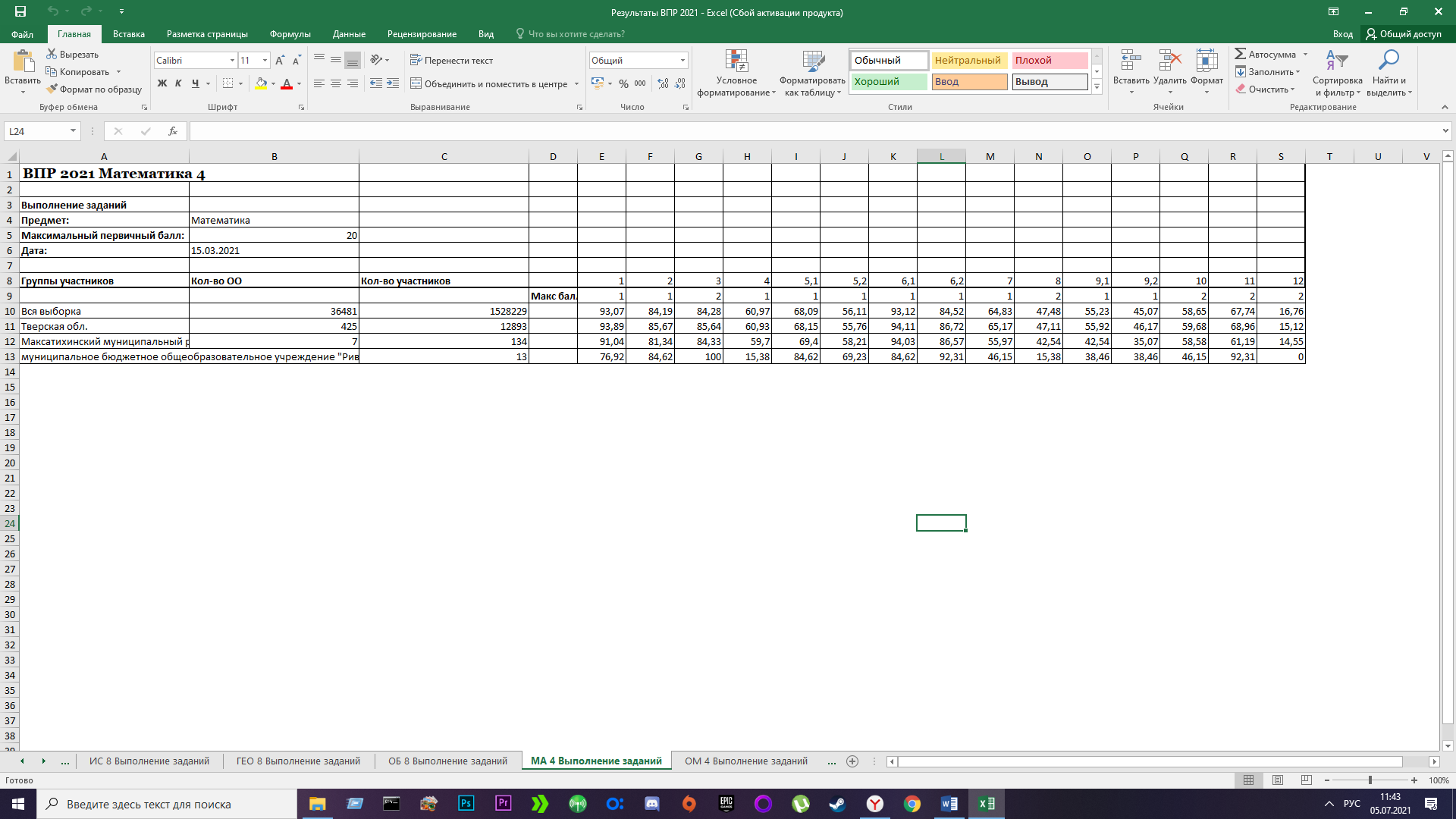 Окружающий мир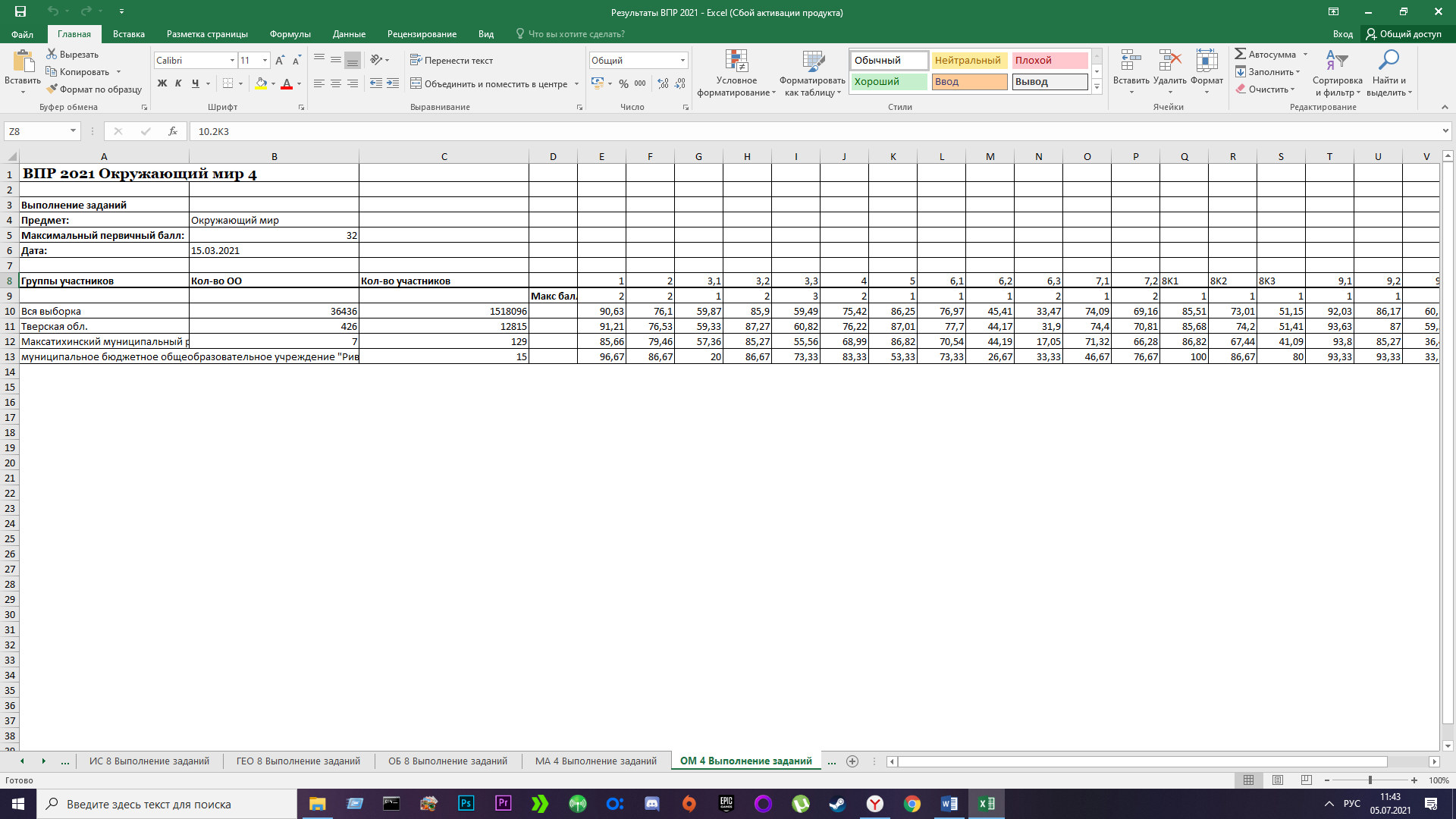 Русский язык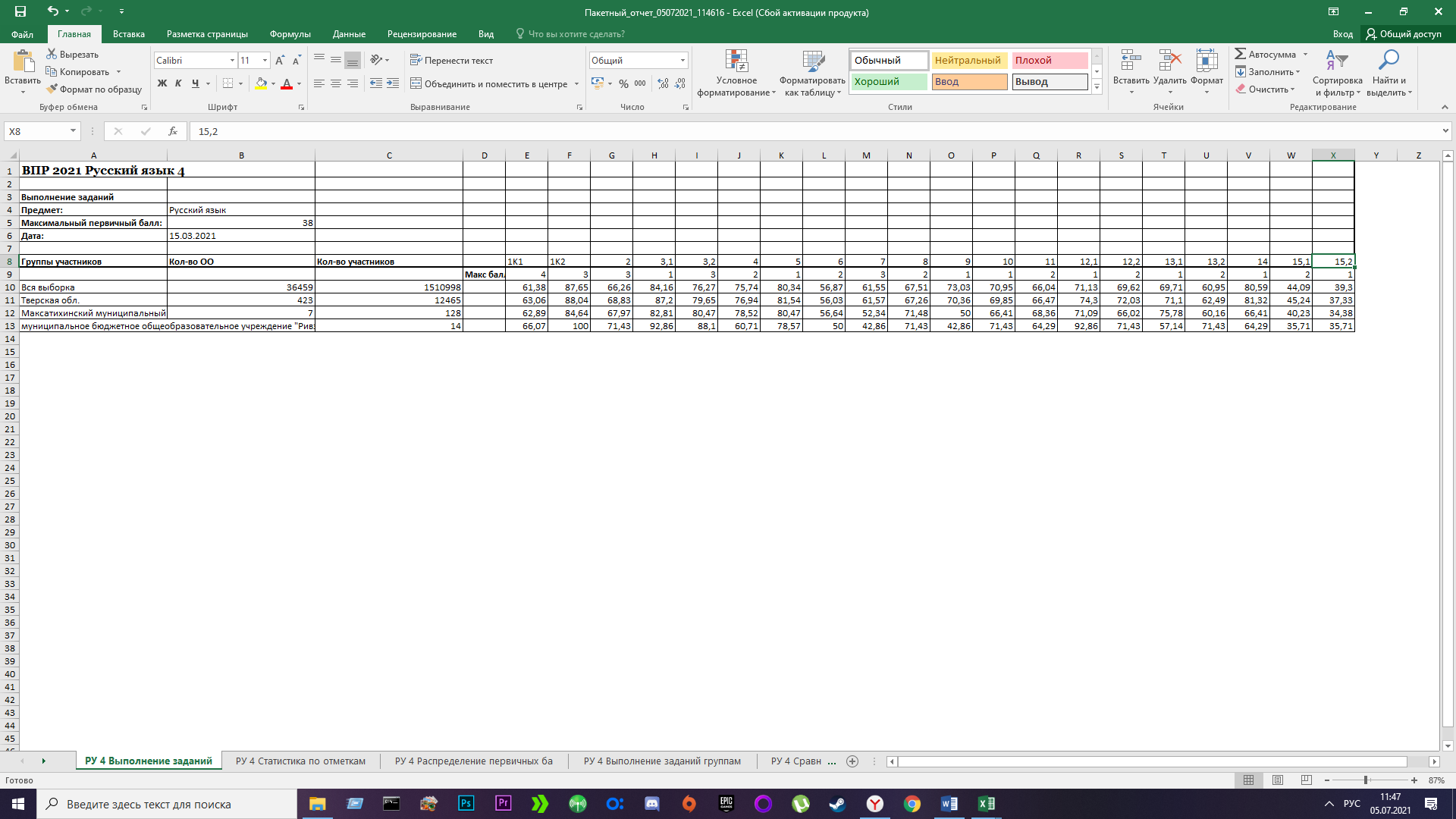 5.4 Анализ внешнего мониторинга качества знаний (ВПР в 5-8 классах)Результаты работы по русскому языку в 5 классе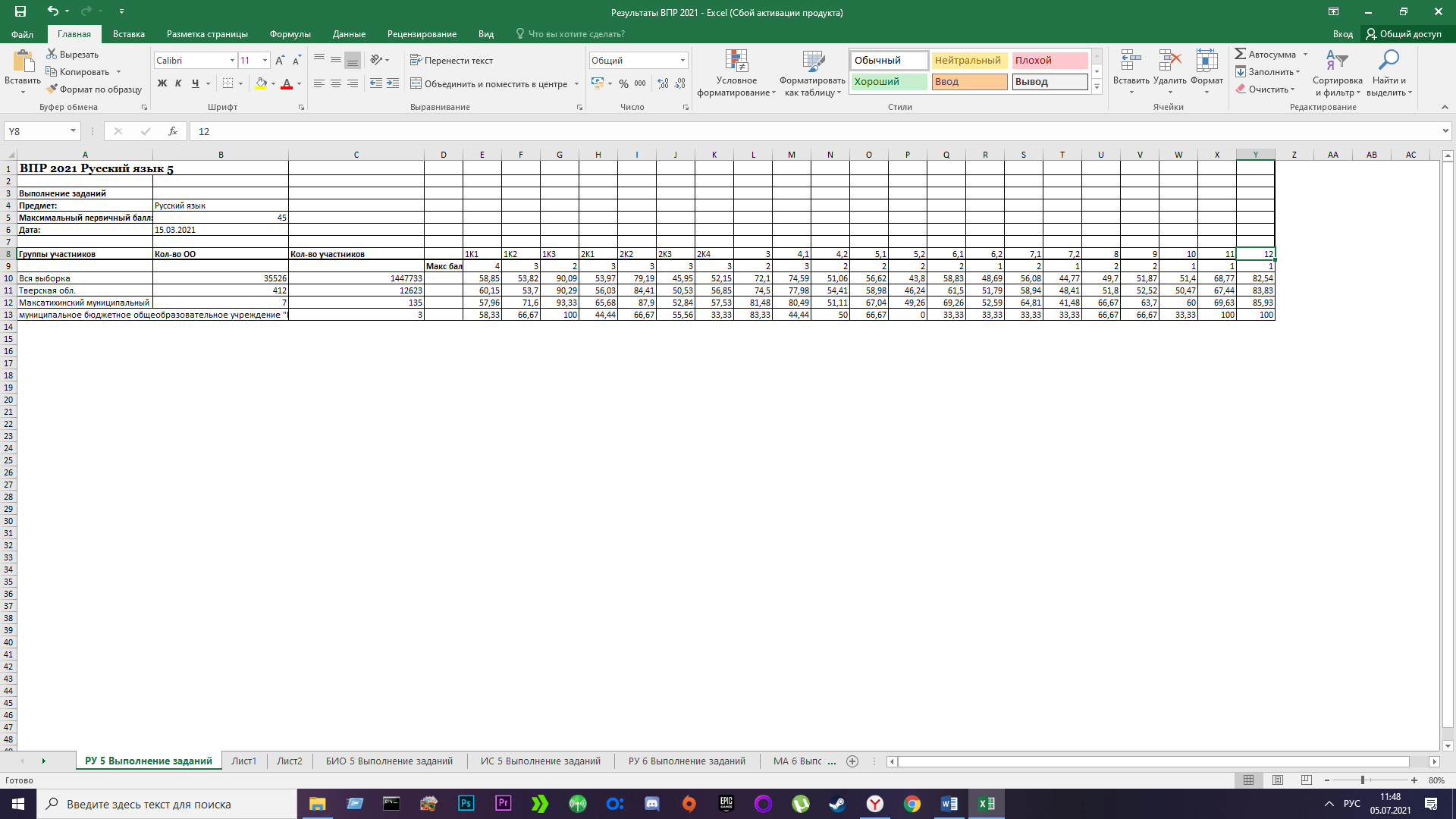 Результаты работы по истории в 5 классе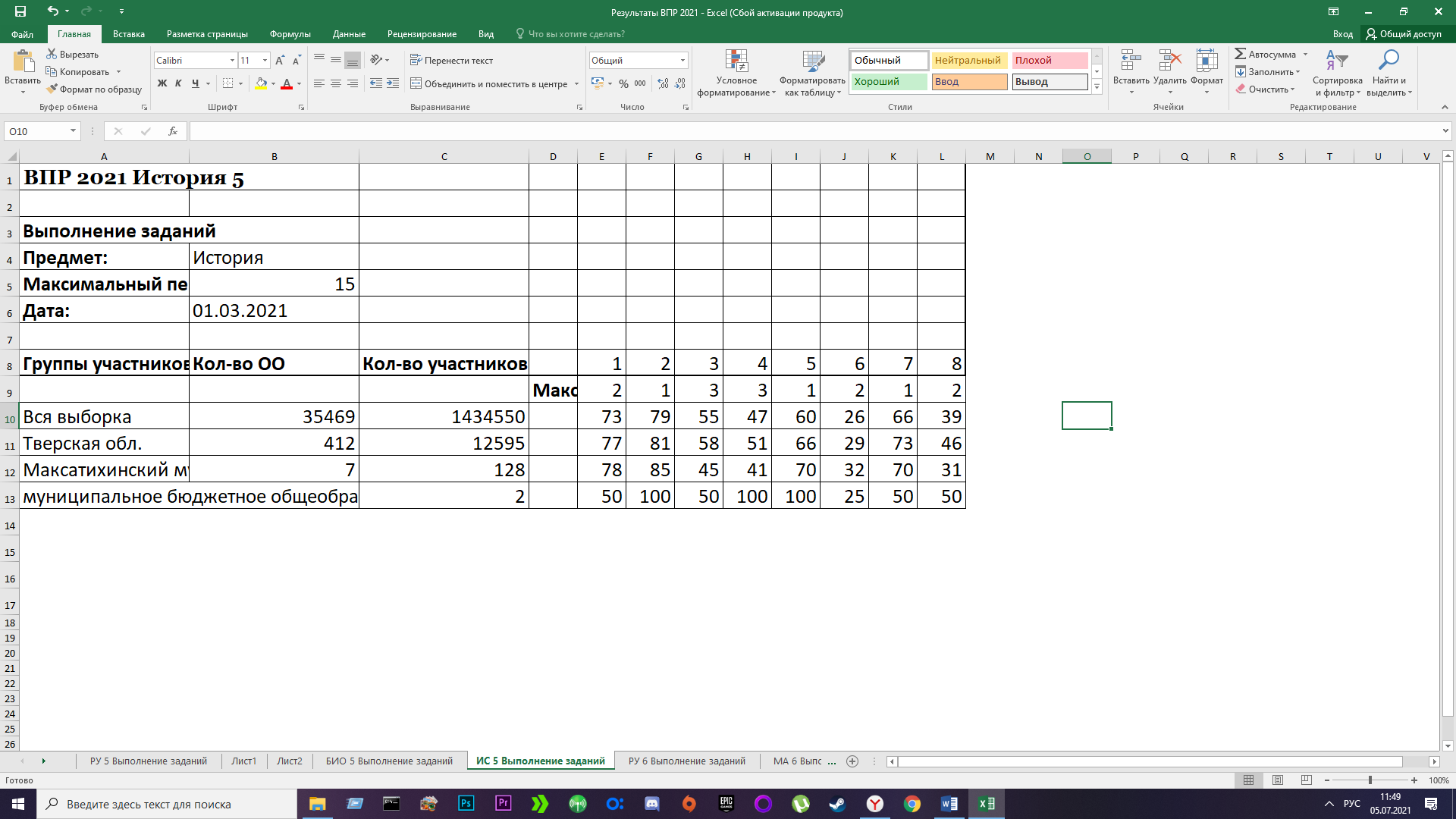 	Результаты работы по математике в 5 классе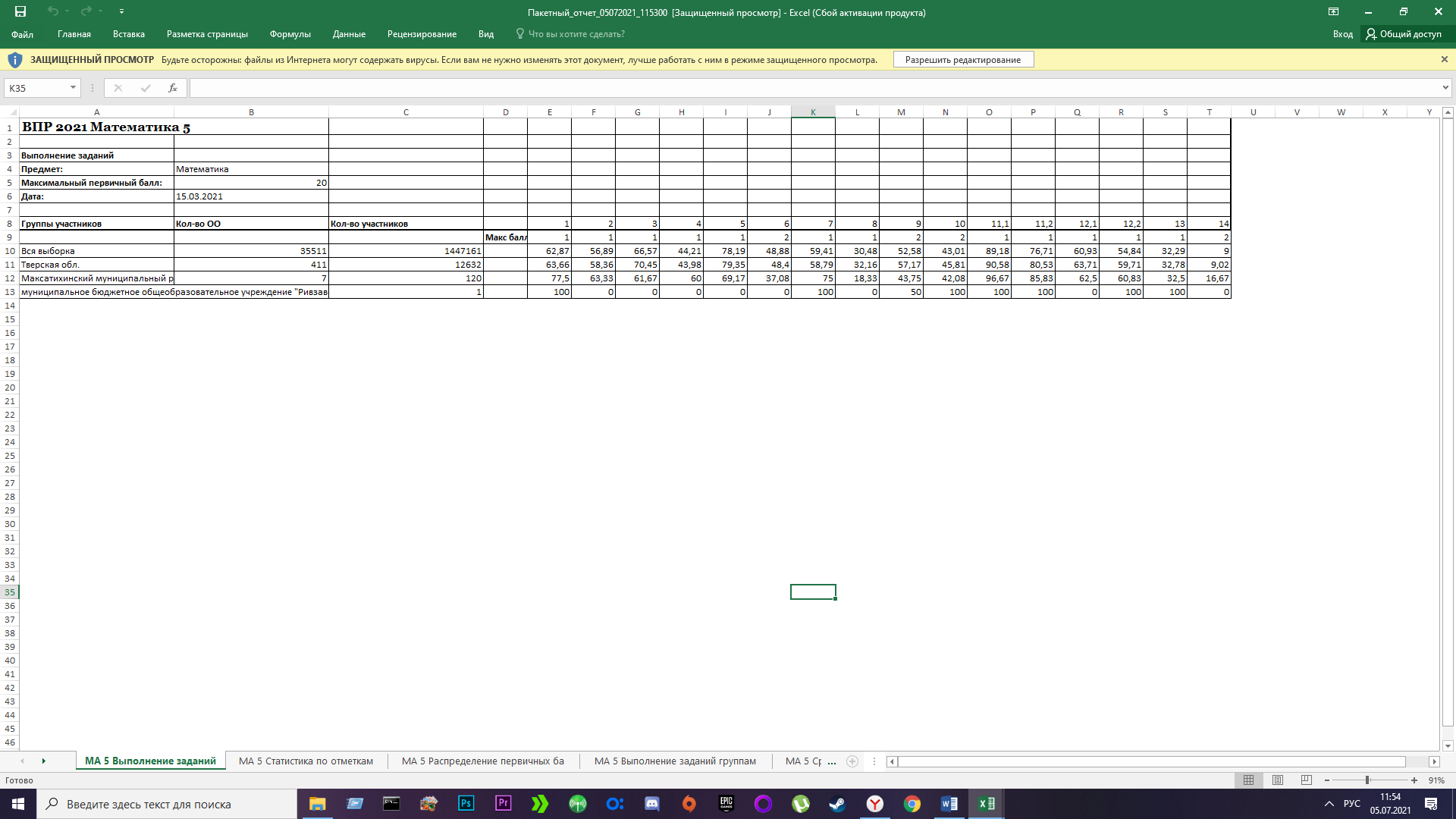 Результаты работы по биологии в 5 классе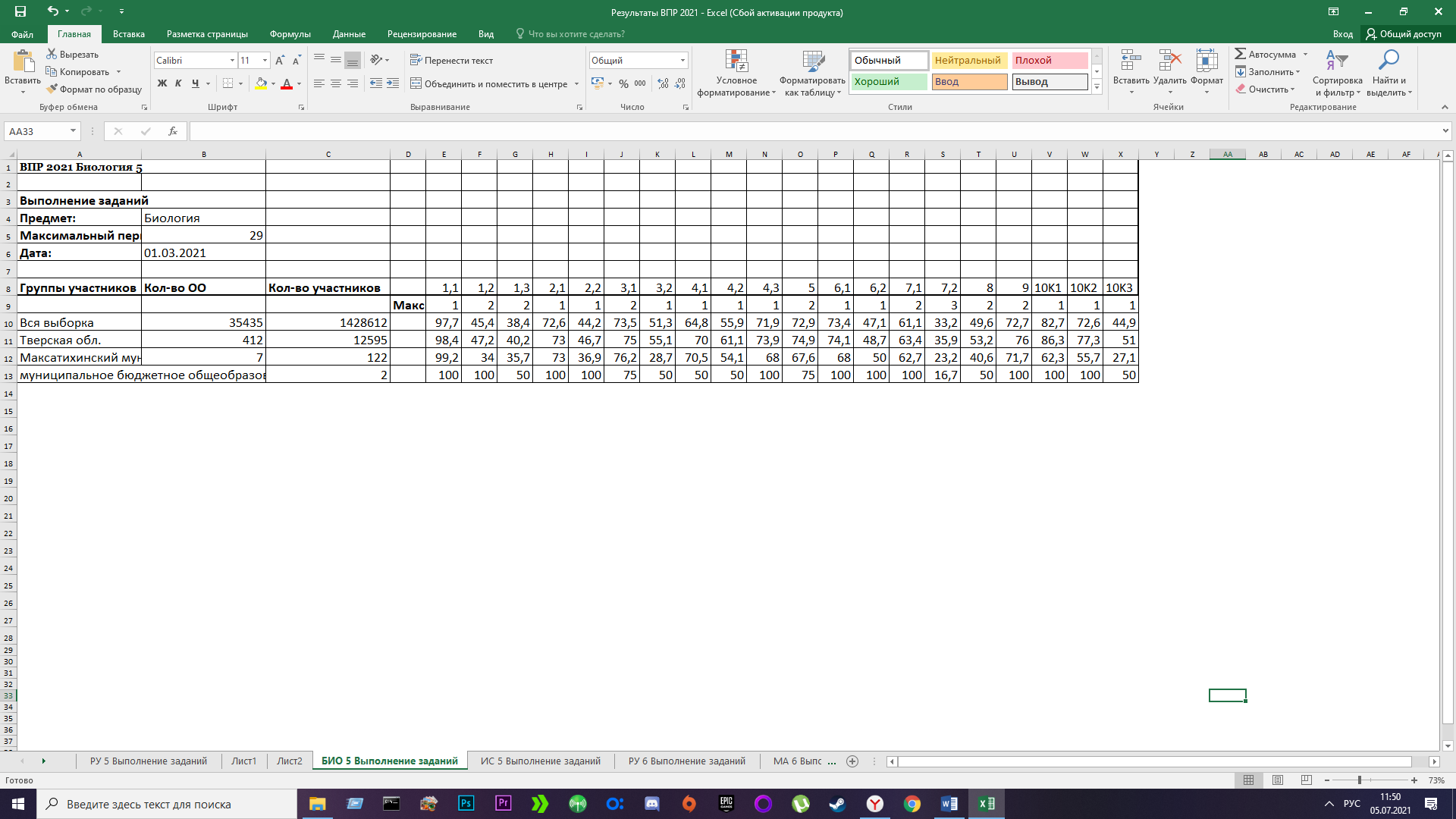 Результаты работы по русскому языку в 6 классе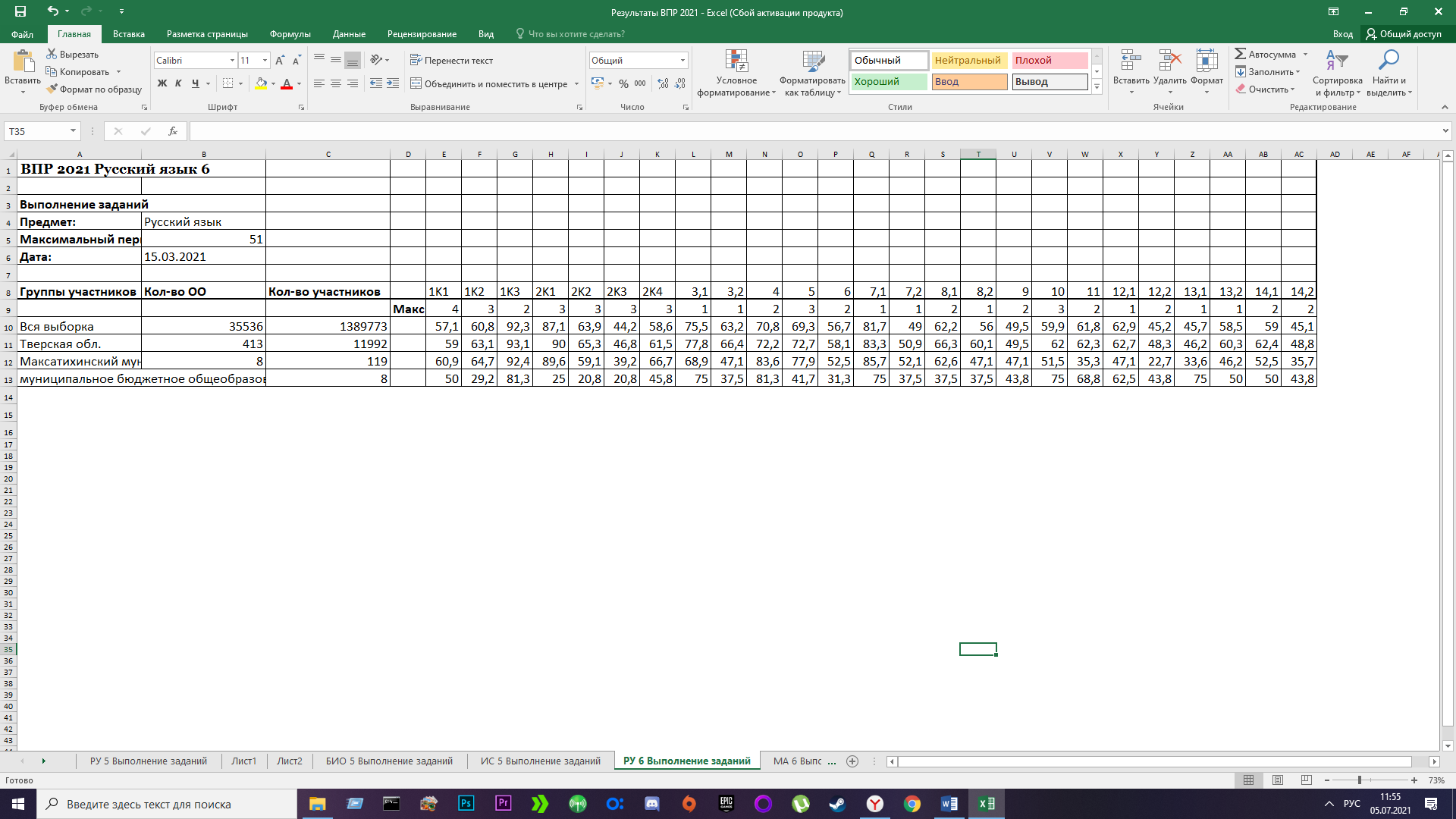 Результаты работы по математике в 6 классе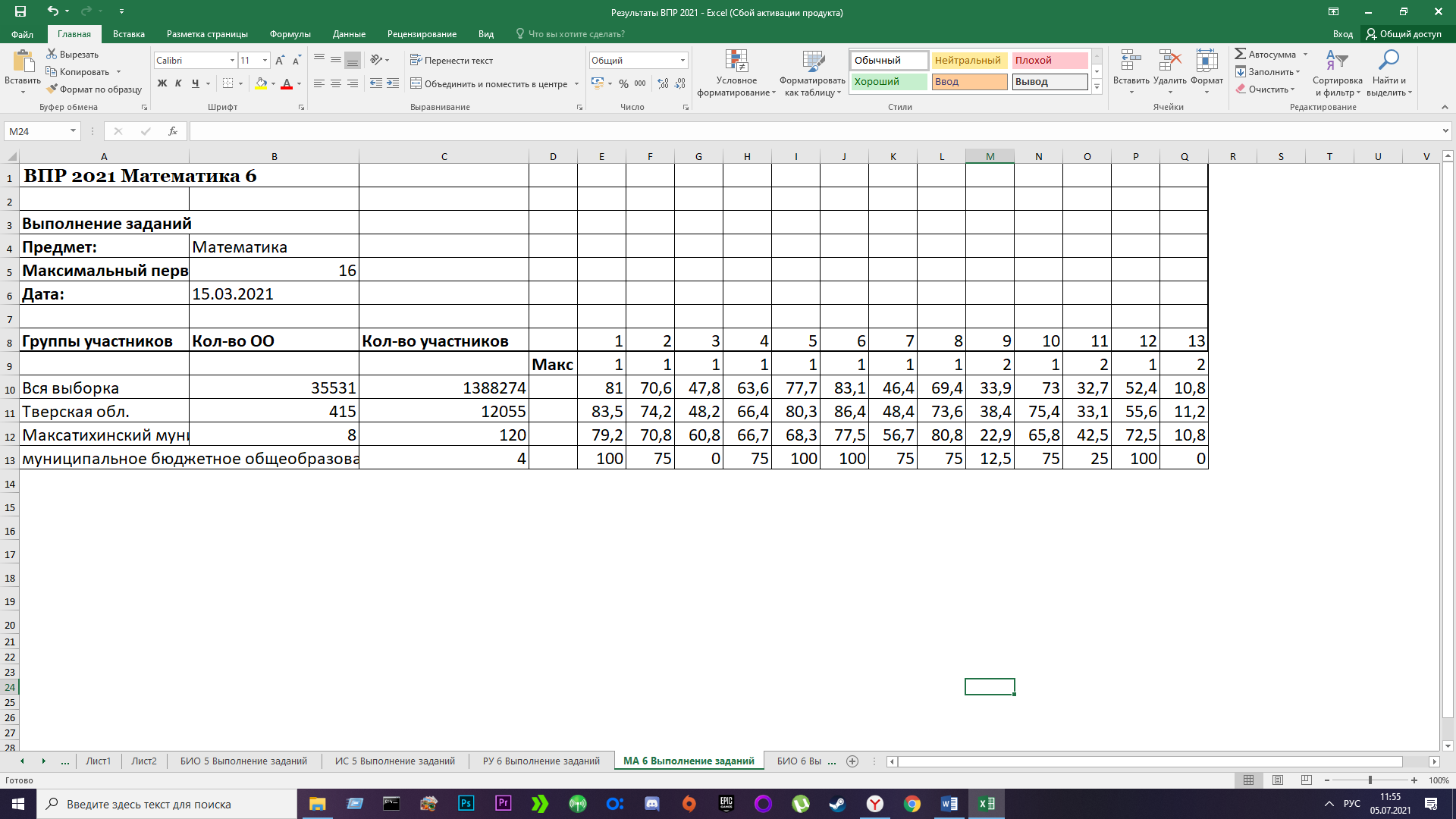                      Результаты по биологии 6 класс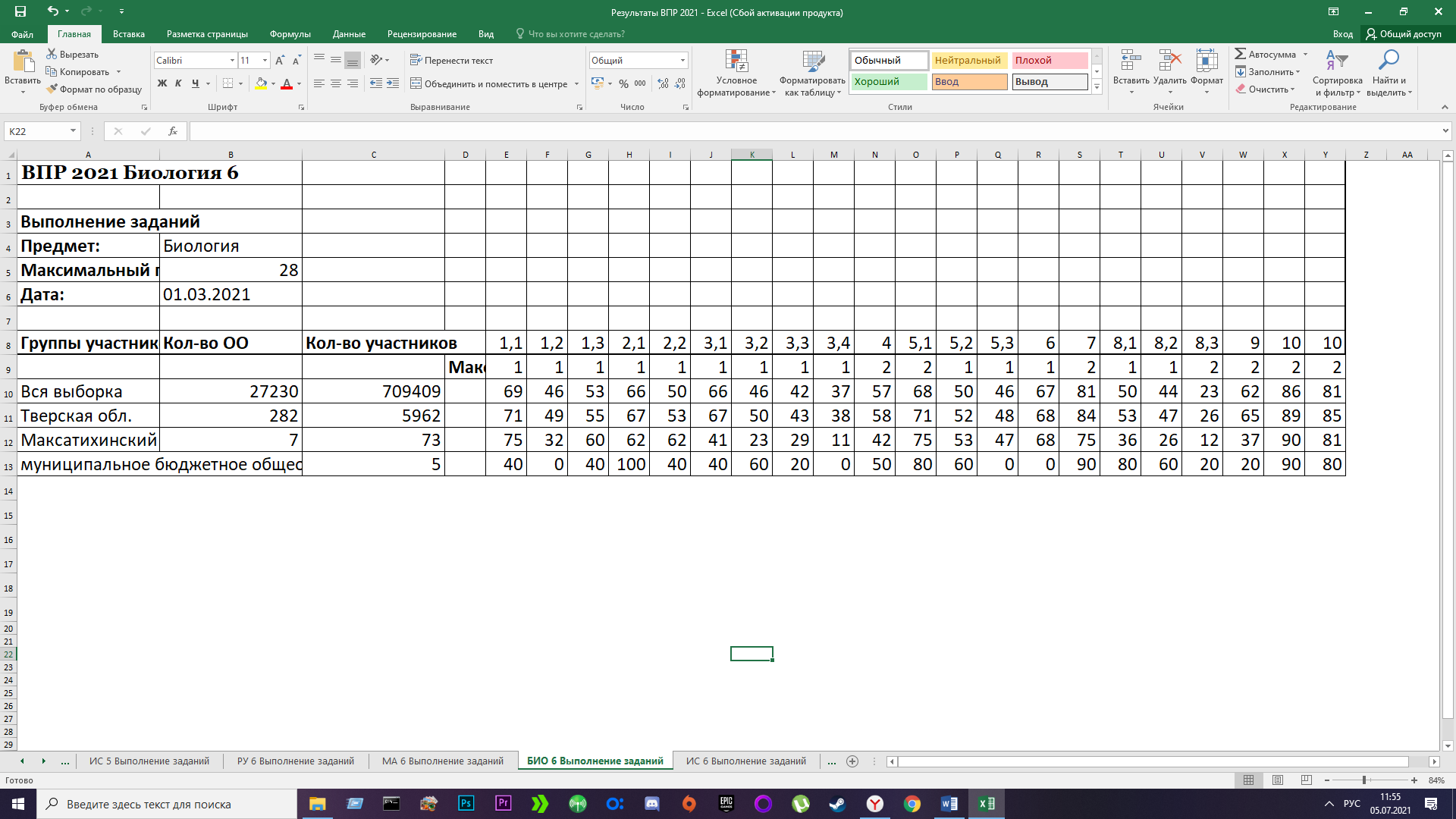 Результаты работы по истории в 6 классе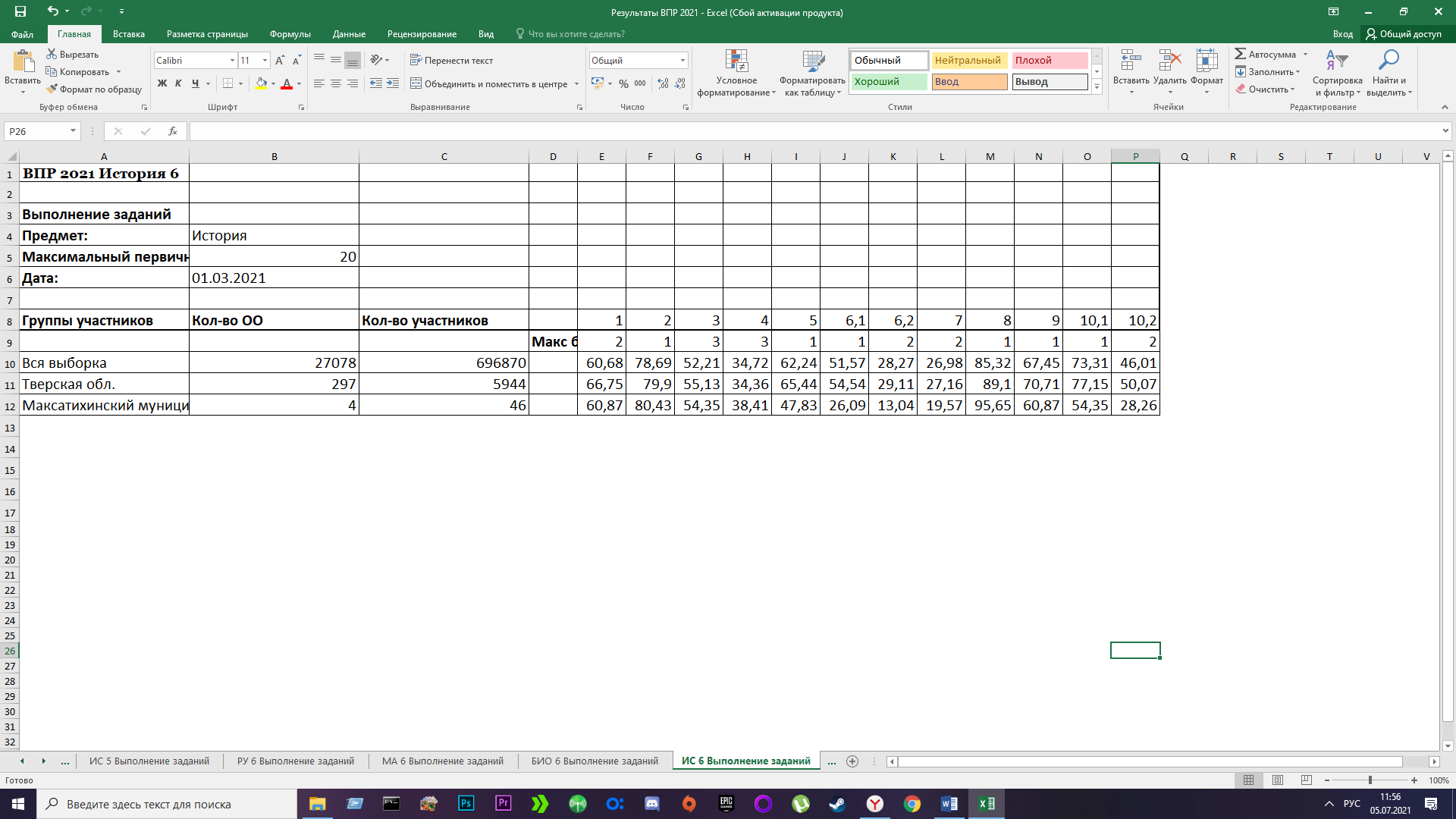 Результаты работы по обществознанию в 6 классе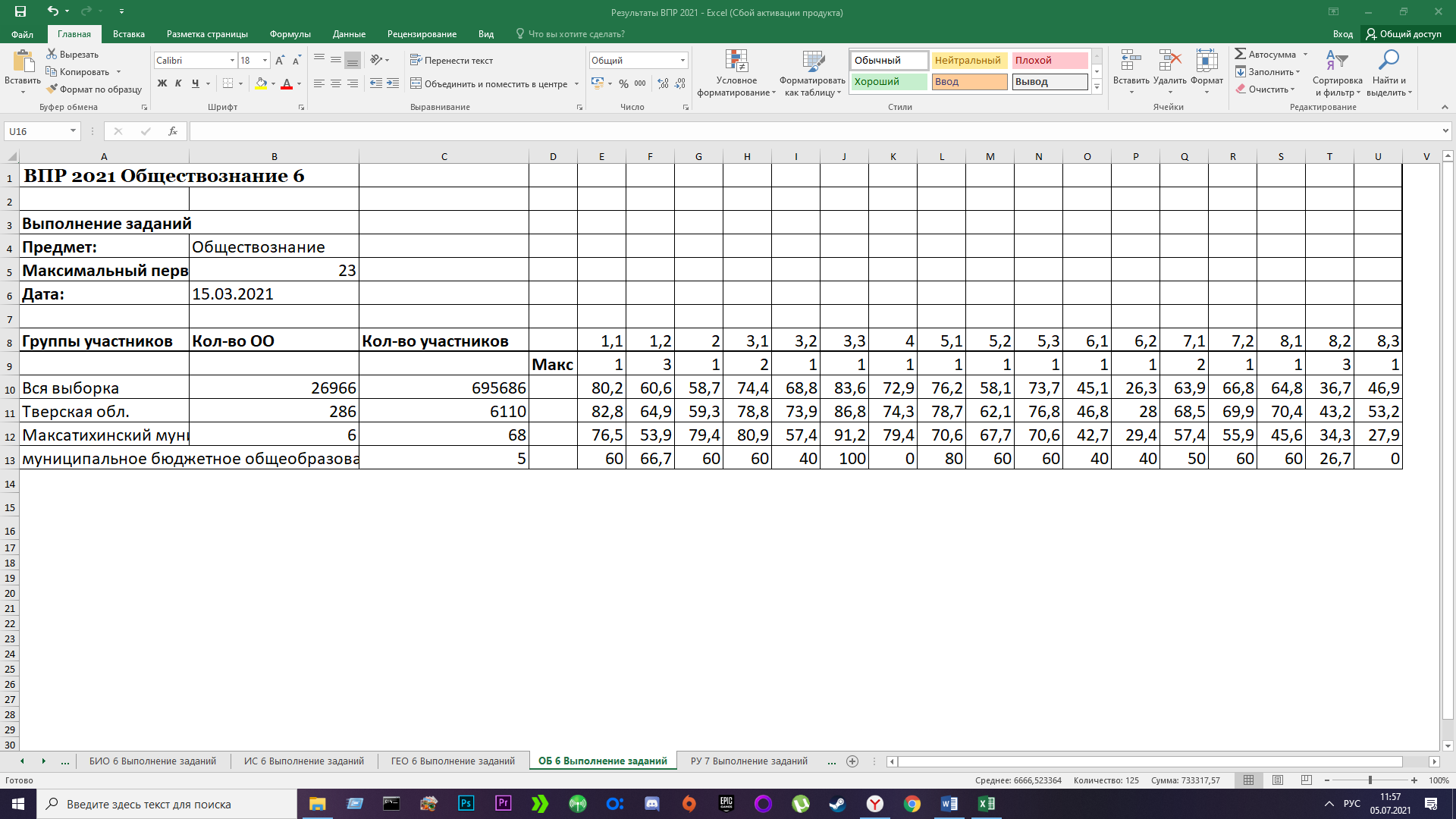 Результаты работы по географии в 6 классе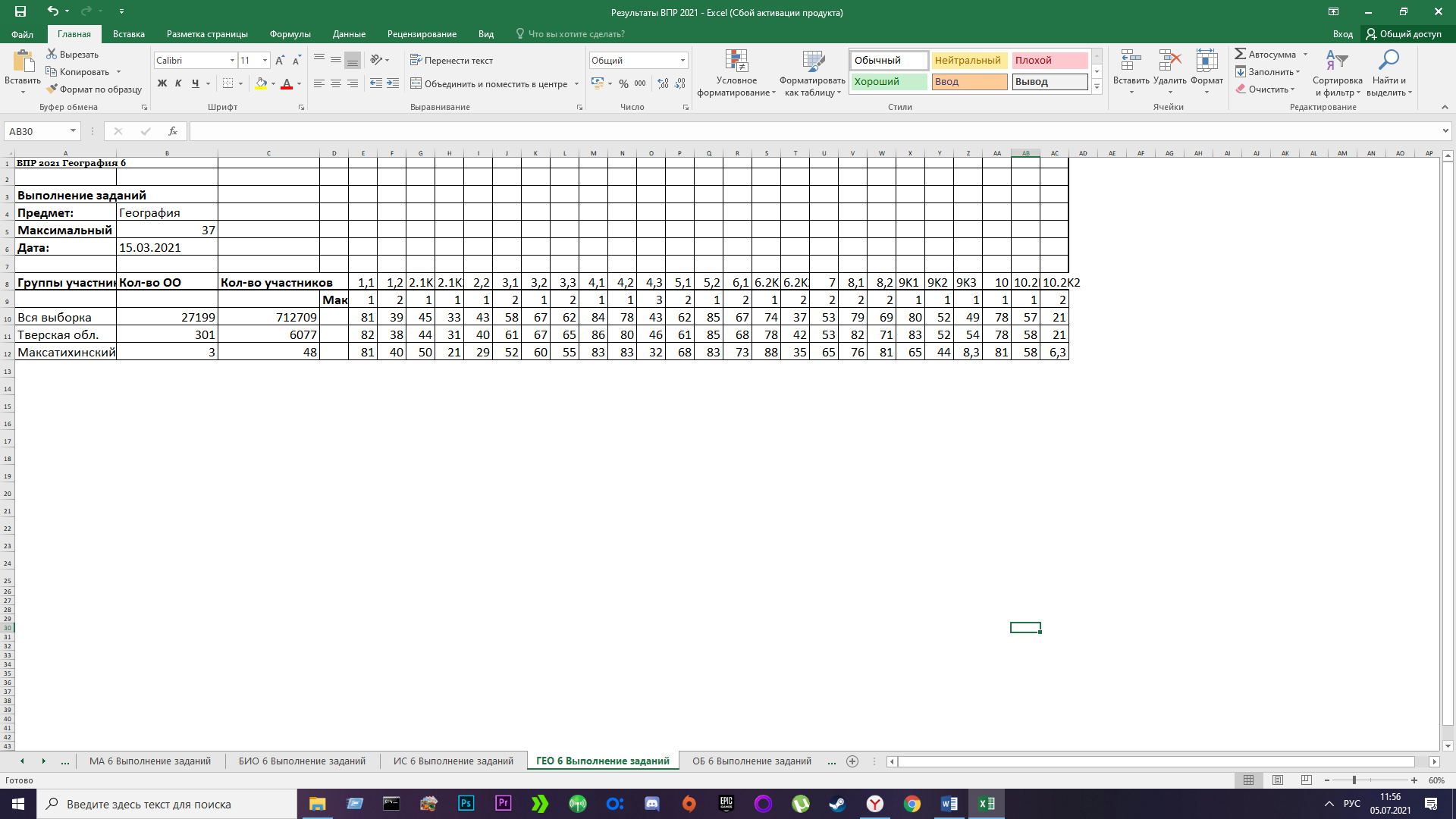 Результаты работы по биологии в 7 классе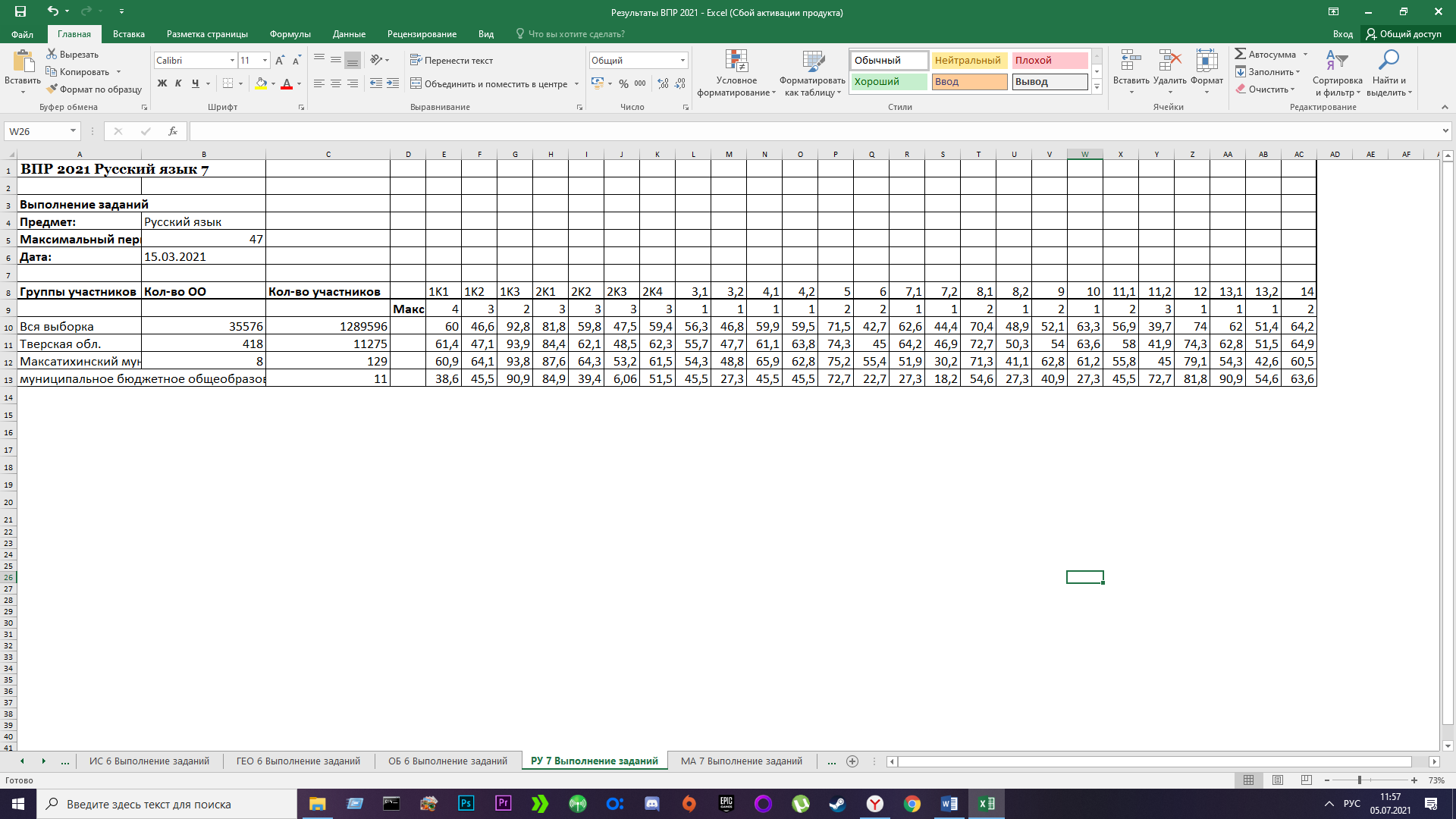 Результаты по математике 7 класс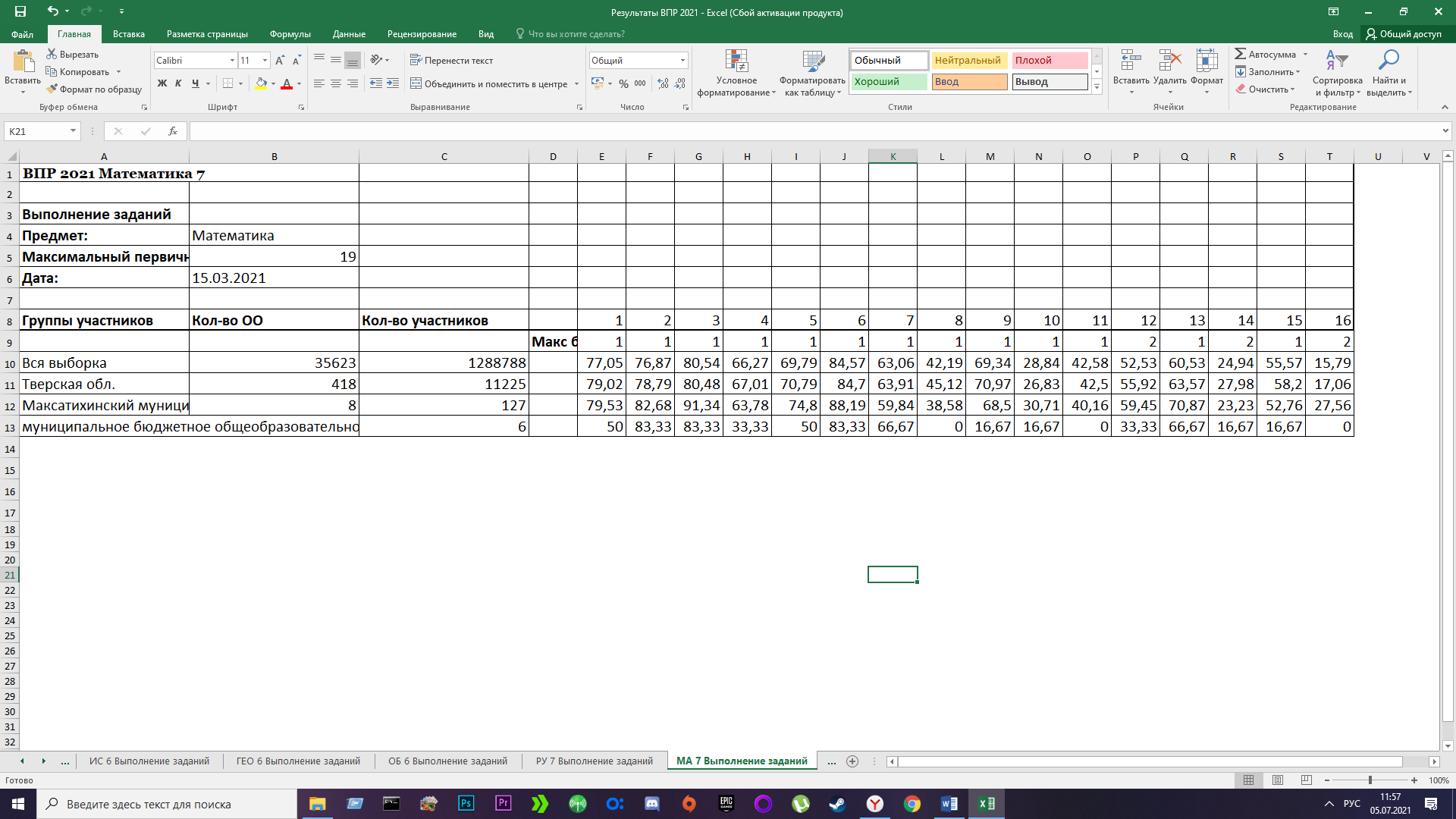 Результаты работы по физике в 7 классе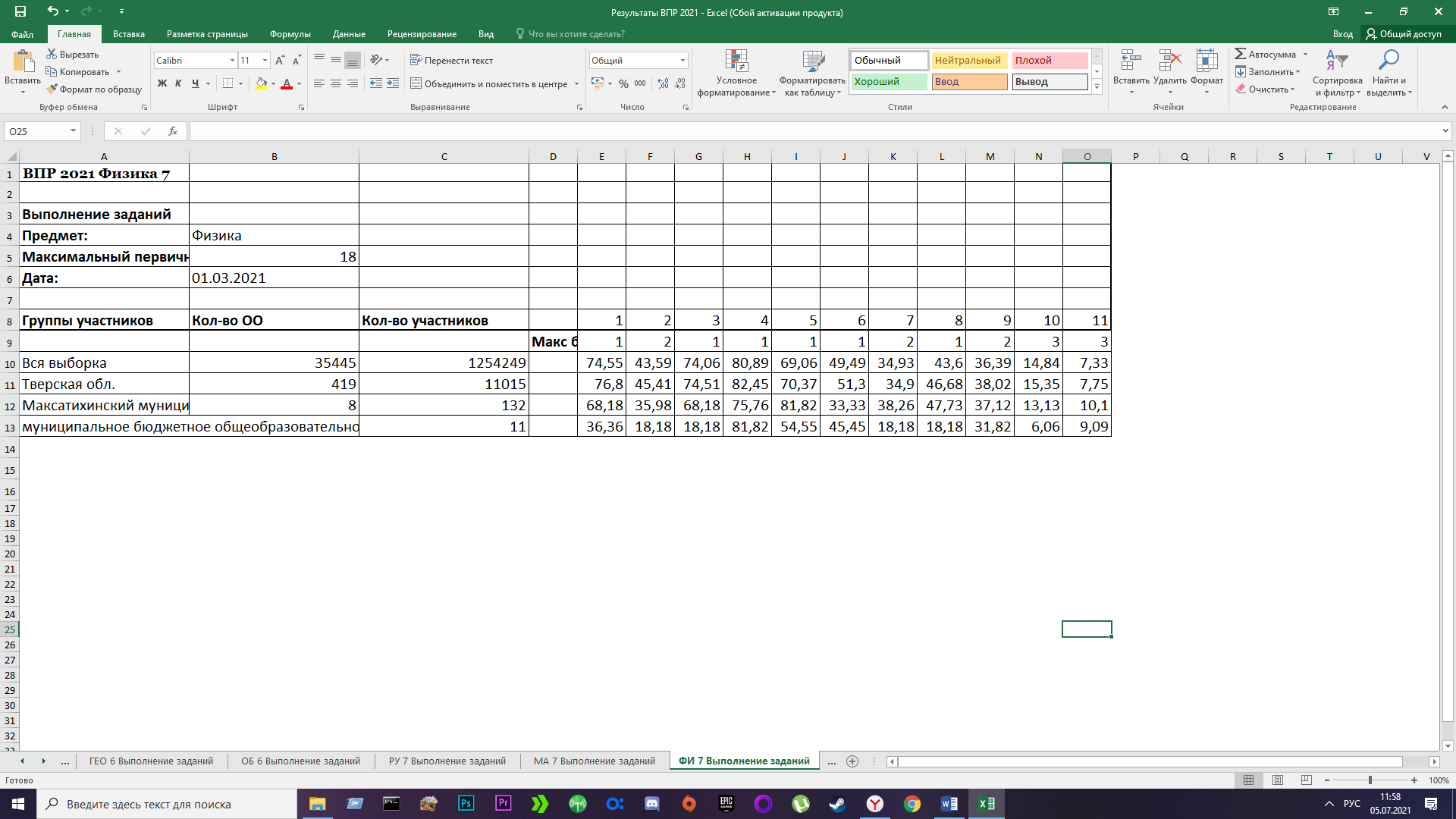 Результаты работы по биологии в 7 классе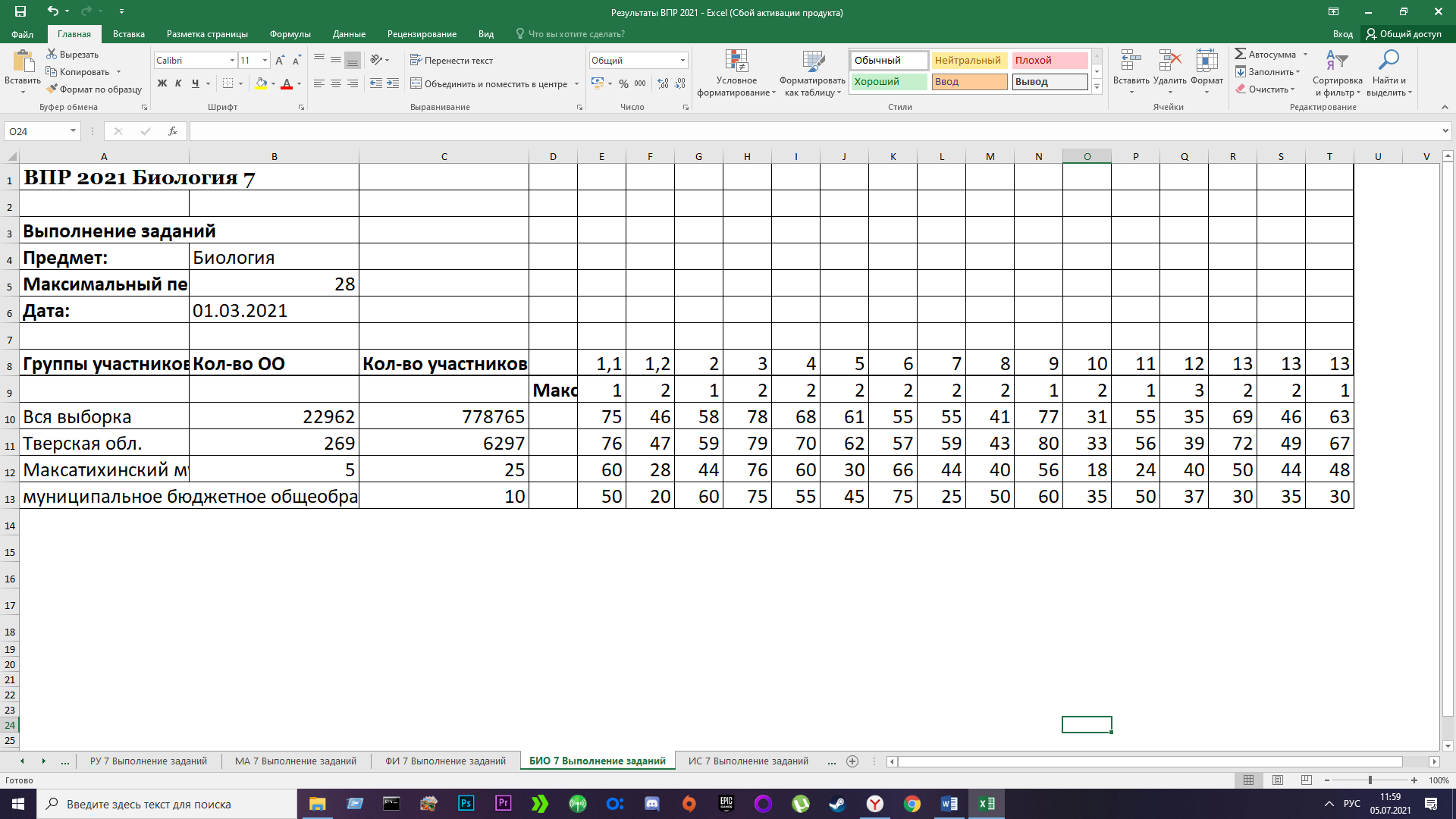 Результаты работы по истории в 7 классе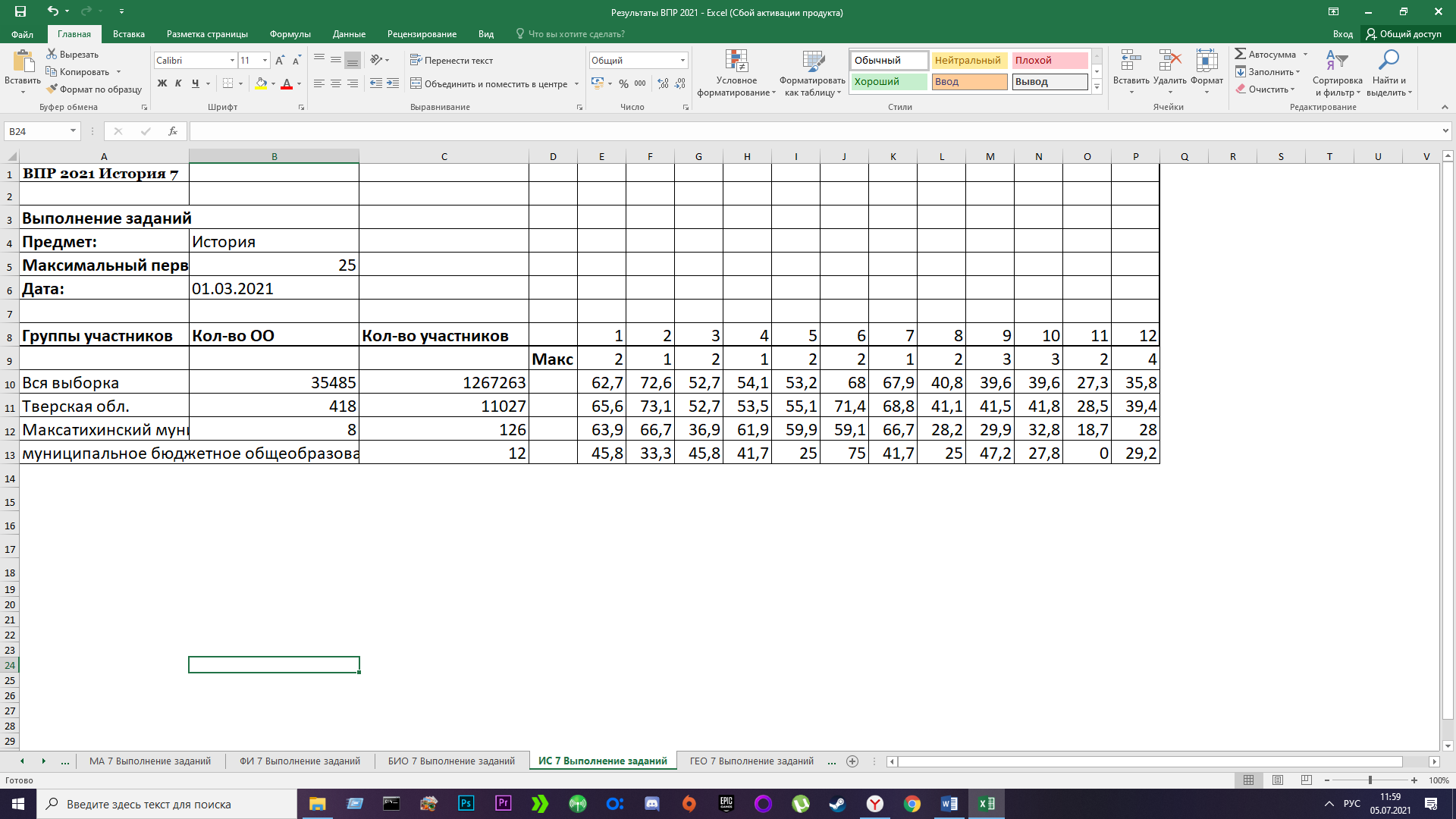 Результаты по географии в 7 классе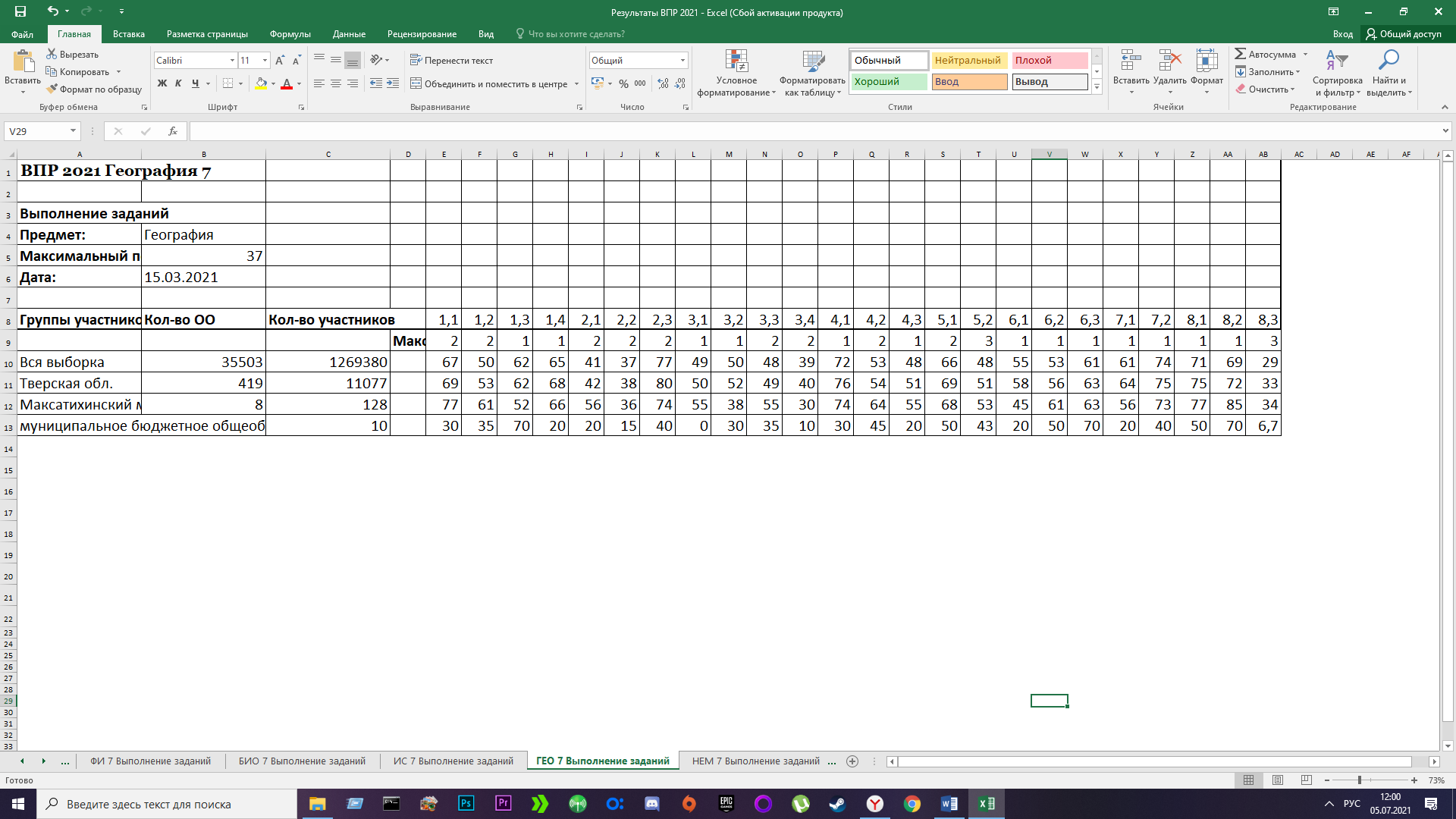 Результаты по немецкому языку в 7 классе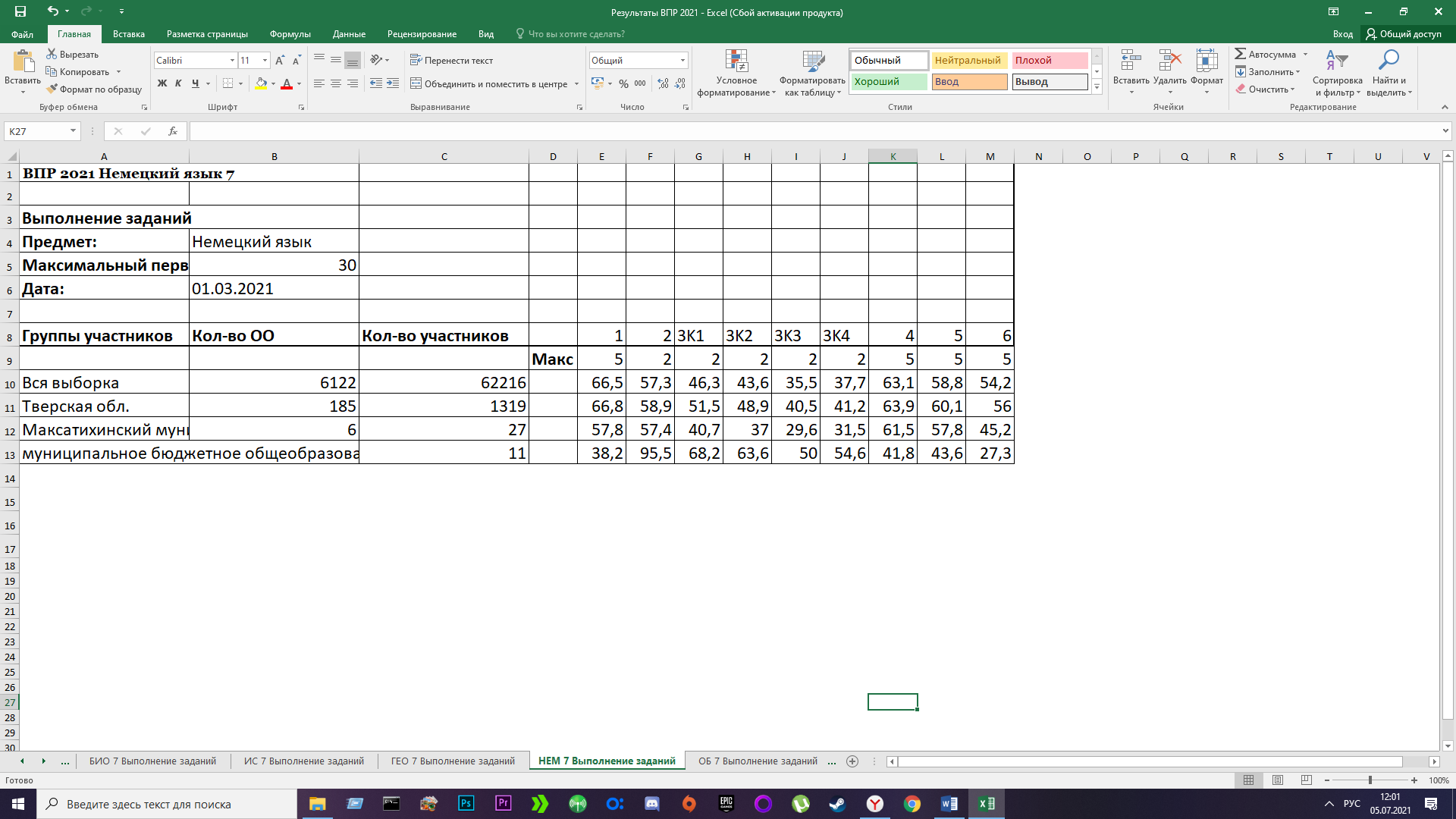 Результаты по  обществознанию в 7 классе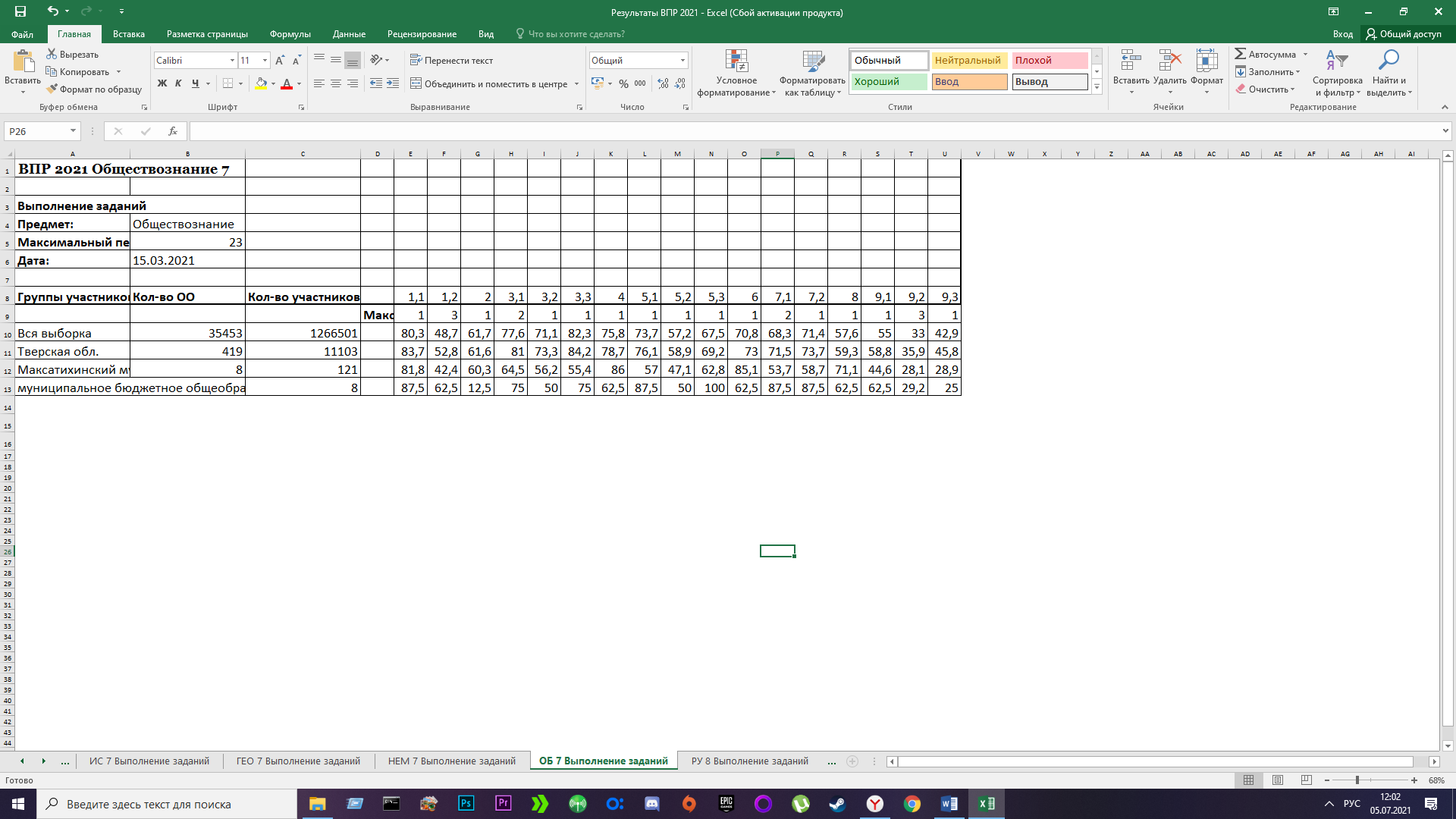 Результаты по  русскому языку в 8 классе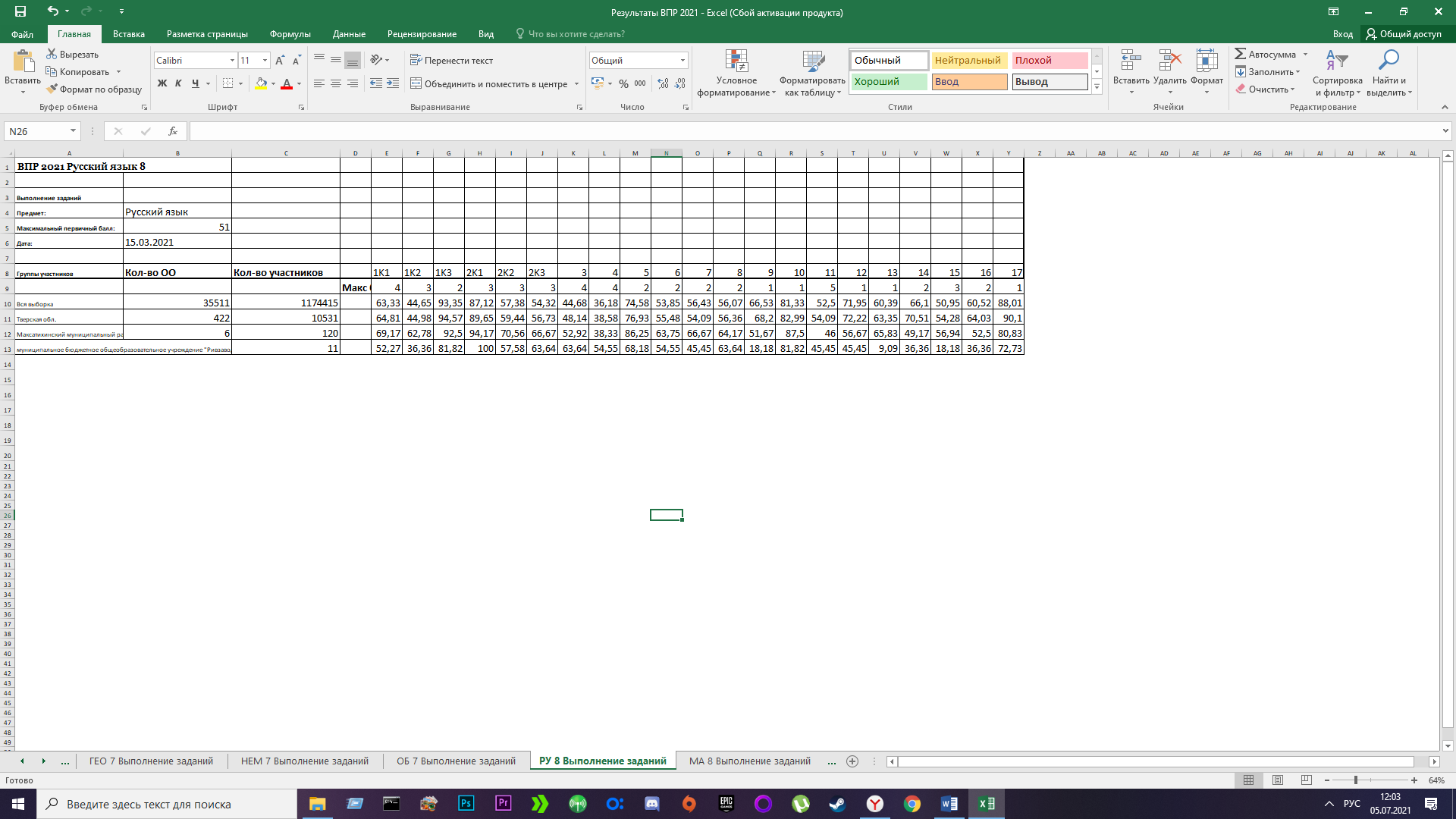 Результаты по математике в 8 классе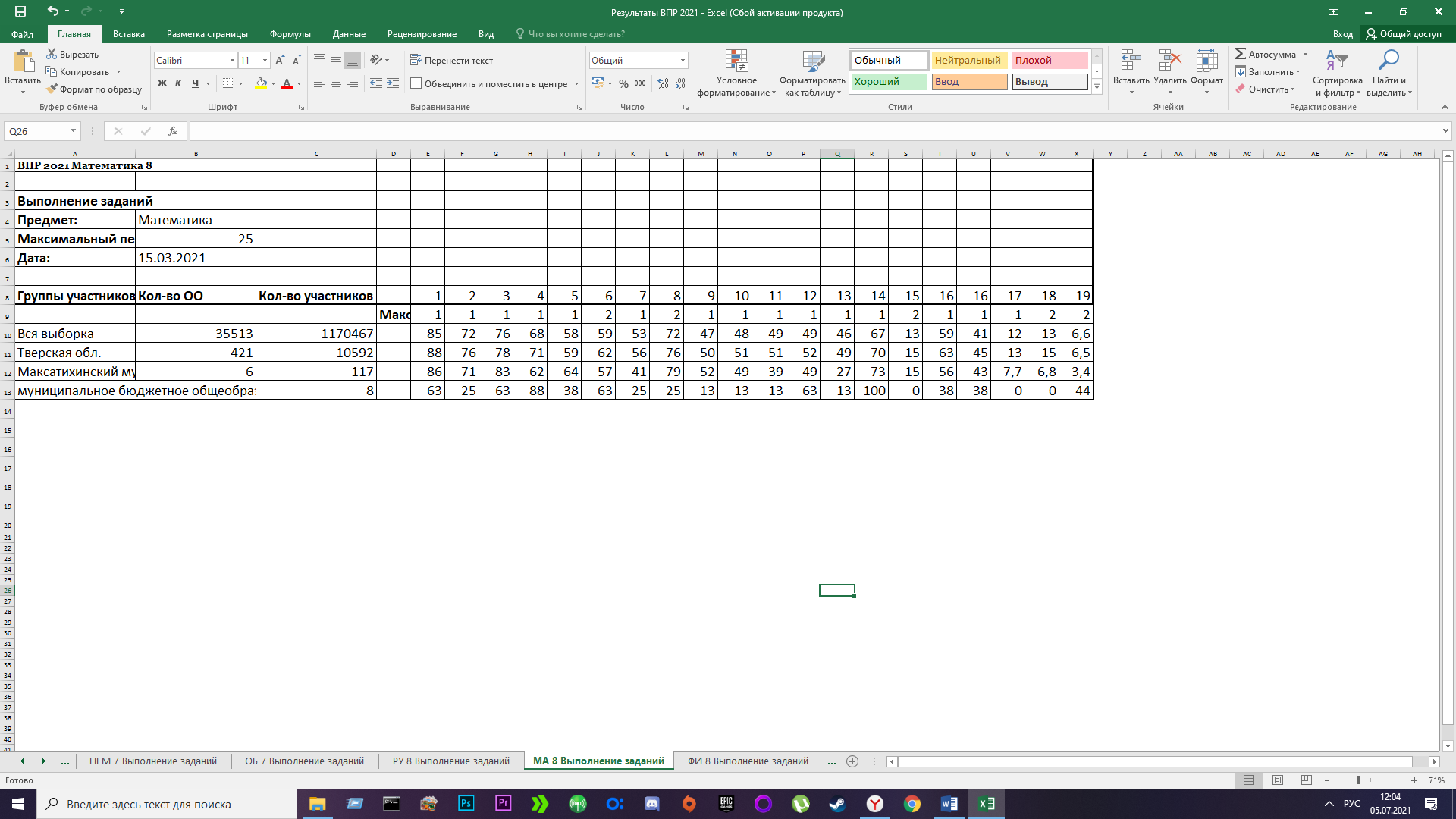 Результаты по физике в 8 классе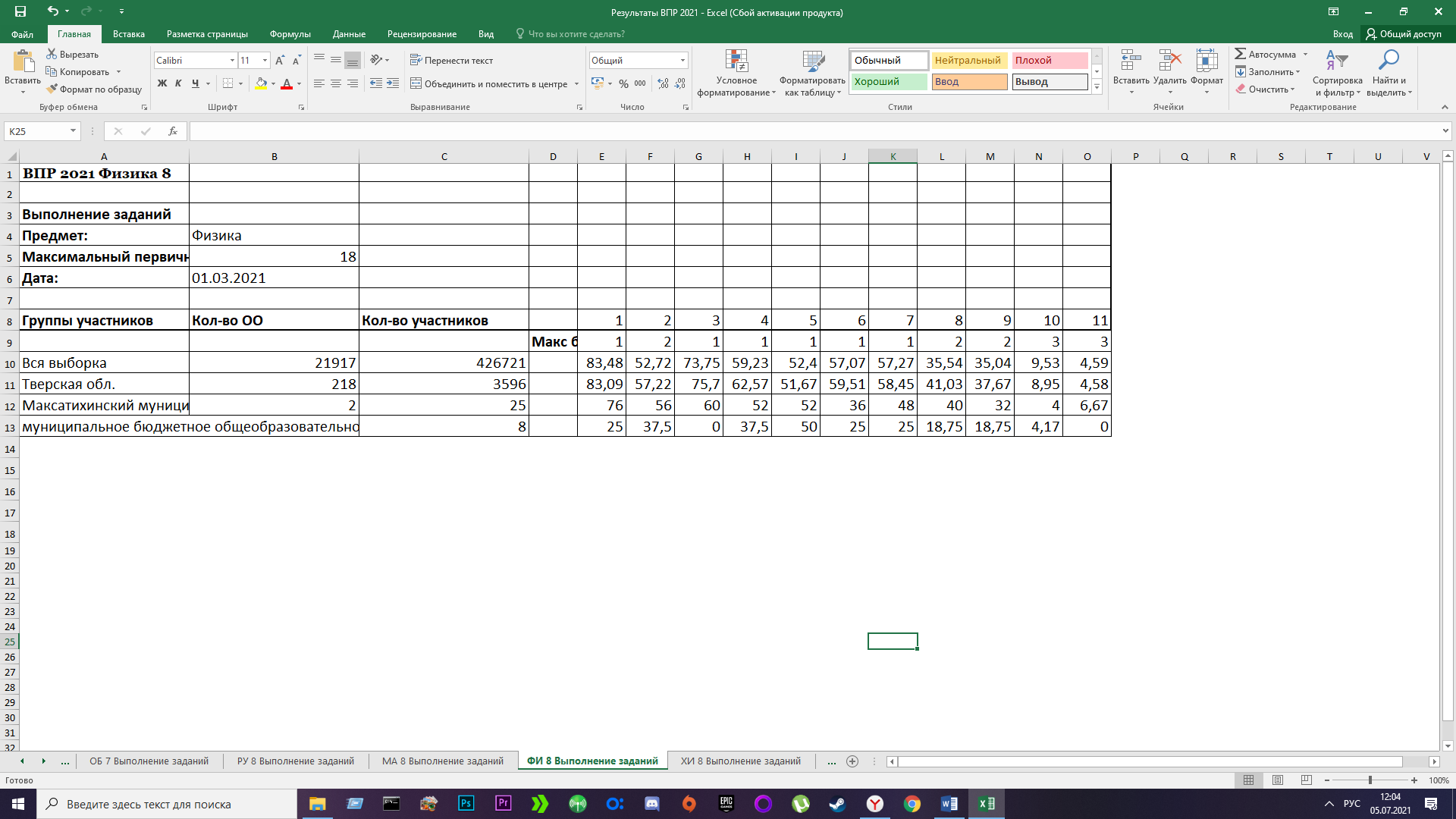 Результаты по химии в 8 классе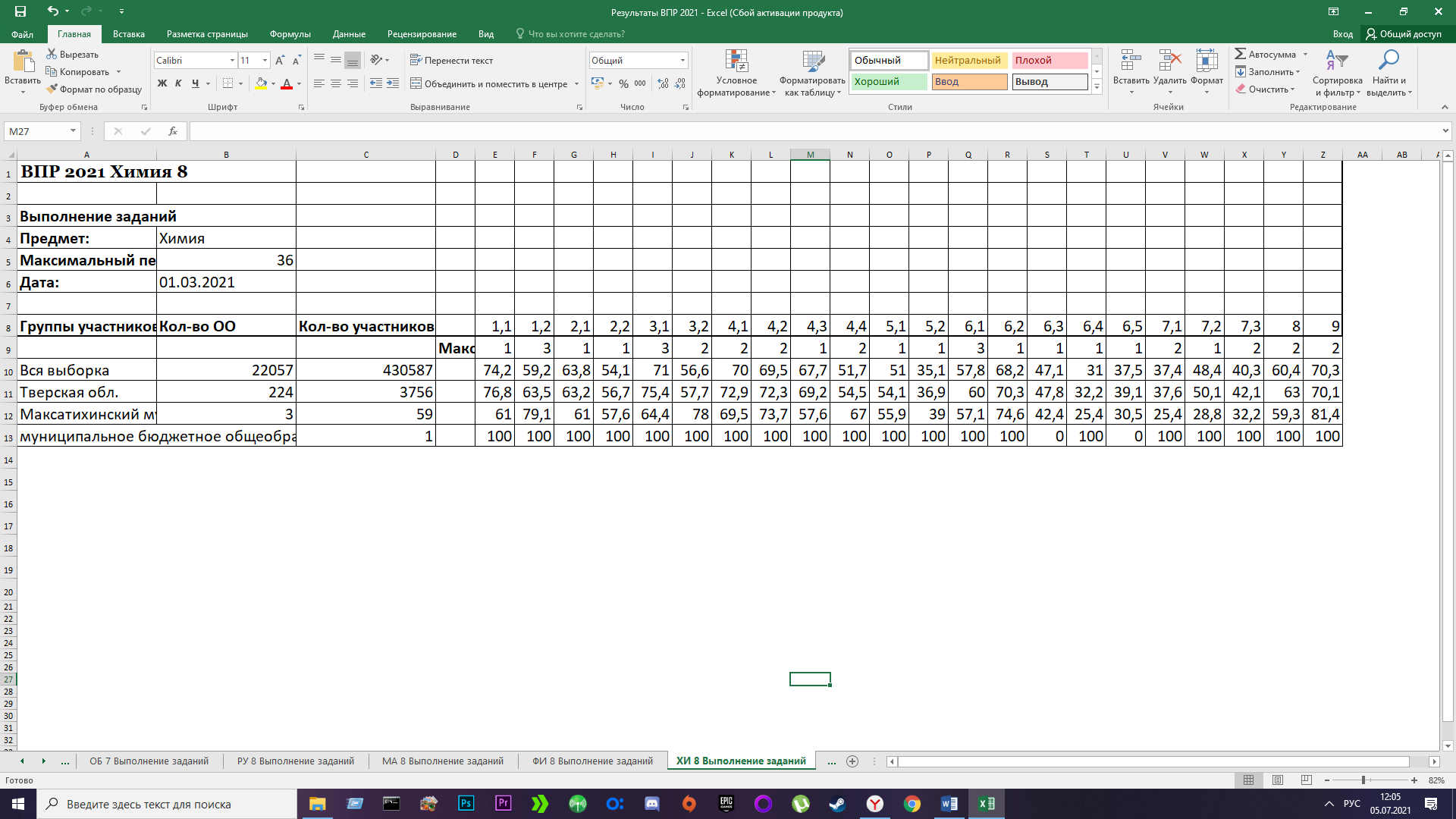 Результаты по географии в 8 классе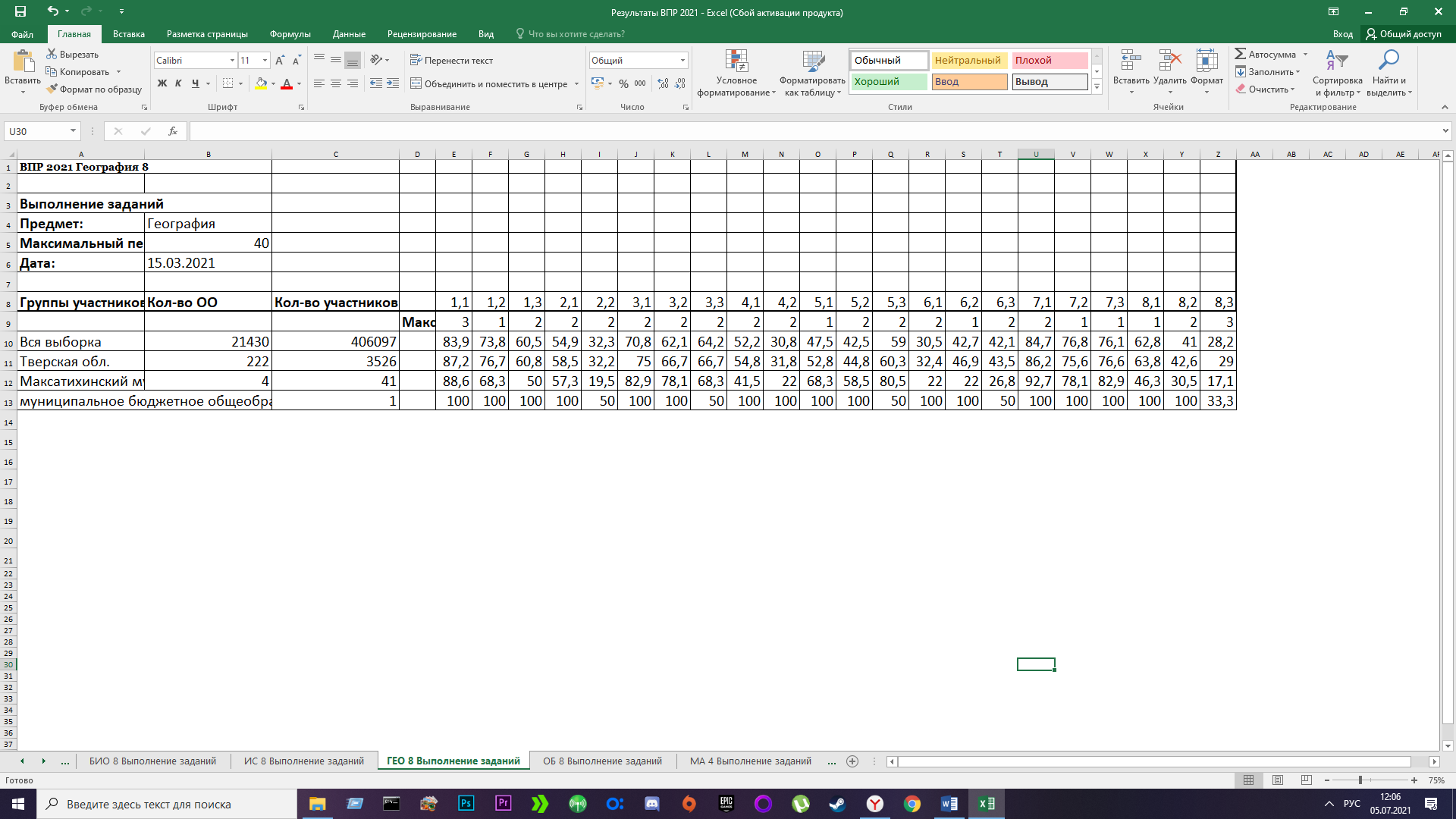 Раздел 5. Анализ олимпиадного движенияРезультаты муниципального этапа Всероссийской олимпиады школьников 2020годРаздел 6. Анализ государственной(итоговой)аттестации выпускников.6.1.Анализ работы школы по подготовке выпускников 9,11 классов к государственной (итоговой) аттестации в форма ОГЭ и ЕГЭ.В течение 2020-2021 учебного года в школе велась целенаправленная, планомерная, систематическая подготовка участников образовательного процесса к ГИА. В соответствии с нормативно-правовыми документами по организации и проведению ГИА, был разработан план-график подготовки учащихся  к ОГЭ и ЕГЭ, который был вынесен на  обсуждение методических  предметных объединений школы и утвержден директором школы. В соответствии с данным планом директор, заместитель директора по УВР, также составили планы работы по подготовке учащихся к государственной итоговой аттестации. В течение  2020-2021  учебного года для учителей-предметников проводились  совещания , на которых были  рассмотрены результаты ОГЭ и ЕГЭ 2018 года, Положение о проведении ГИА. В начале 2020-2021 учебного года сформирована база данных по учащимся школы для сдачи ГИА-2021, которая обновлялась в течение года, оформлен информационный стенд, посвященный ГИА. Учителя-предметники уделяли большое внимание разбору различных вариантов тестовых заданий на уроках, элективных курсах, дополнительных и индивидуальных занятиях. Проведены внутришкольные пробные экзамены, районные репетиционные экзамены.     В течение года осуществлялось постоянное информирование учащихся 9,11 класса и их родителей по вопросам подготовки к ГИА через родительские и ученические собрания, на которых они знакомились с перечнем нормативно-правовой документации, методическими рекомендациями по организации деятельности выпускников во время подготовки и прохождения ГИА. Данная информация зафиксирована в протоколах родительских собраний.        До сведения учащихся и родителей своевременно доводились результаты  диагностических работ, учителя-предметники проводили анализ работ с целью выявления причин неудач учащихся и устранения пробелов в знаниях, на протяжении года проводились корректировки  работы планов мероприятий по подготовке к ГИА.       Вопрос подготовки к ГИА в течение года был на внутришкольном контроле. Просматривалась работа с бланками, КИМами, посещаемость занятий  учащимися, организация подготовки к ОГЭ на уроках и индивидуальных занятиях. В соответствии с планом внутришкольного контроля администрацией школы были проведены тематические проверки и проанализирована работа по следующим показателям:выполнение общеобразовательных программ в выпускных классах;организация повторения учебного материала; соответствие уровня знаний выпускников 9,11 класса обязательному минимуму содержания образования и требованиям к уровню подготовки выпускников (административные контрольные работы);готовность ОУ к проведению государственной итоговой аттестации; выполнение указаний к ведению классного журнала, устранение замечаний по ведению журнала; система учета знаний учащихся; выполнение требований к заполнению аттестатов и приложений к ним.Сочетание административного контроля с самоконтролем и самоанализом деятельности педагогов позволило достичь достаточного уровня подготовки к государственной (итоговой) аттестации и способствовало её организованному проведению.             Помимо ВШК систематически велась работа по участию выпускников 9,11 классов в репетиционных экзаменах по:русскому языку и математике  и предметам по выбору, где использовались материалы телекоммуникационный  системы «Решу ЕГЭ»; с выпускниками проводились инструктажи по заполнению экзаменационных материалов, учителя – предметники использовали бланки для заполнения при проведении текущих проверок, срезов. К государственной итоговой аттестации в форме ОГЭ допущены  17  учащихся 9 класса и 2 обучающиеся – 11 класс.Выпускники 9 класса выполняли также итоговые контрольные работы по выборному предмету.Результаты контрольных работ по биологии, обществознанию, химии и географии:6.1.Статистические результаты итоговой аттестации выпускников   9 класса в форме ОГЭ.Один обучающийся 9 класса, получивший в основной период одну неудовлетворительную оценку по русскому языку, и две обучающиеся по математике успешно пересдали экзамен в дополнительные сроки.Таким образом, все выпускники 9 класс получили документ об основном общем образовании.6.2.Статистические результаты итоговой аттестации выпускников   11 класса в форме ГВЭВыпускники 11 классов сдавали обязательные экзамены по русскому языку и математике по форме ЕГЭ и получили следующие результаты.Единый Государственный экзамен за 2020-2021 учебный год сдавала 1 учащаяся,прошли успешно ЕГЭ – 1 учащихсяСредний балл по предметам в форме ЕГЭ.Раздел 7. Анализ методической работы.Сведения о педагогических работниках                      Сведения о педагогических работниках (с. Трестна)Состав и квалификация педагогических кадров ОУВ 2020-2021 учебном году педагогическим коллективом школы  была  завершена   разработка единой методической темы: «Развитие профессиональных компетентностей педагогов как фактор достижения современного качества образования и воспитания»Методическая работа  была ориентирована на реализацию следующих задач:Продолжить разработку единой методической темы, связанной с развитием профессиональных компетентностей педагогов.Используя опыт работы в соответствии со стандартами второго поколения, приступить к внедрению ФГОС СОО.Активизировать деятельность всех  педагогов  за  счёт работы в  творческих  группах,  участия в профессиональных конкурсах, проектной деятельности.Усилить практическую направленность педсоветов, семинаров, уделяя внимание вопросам, связанным с новой формой аттестации учителей.Поиск и применение эффективных технологий, методов обучения, обеспечивающих повышение качества образования, обеспечивающих успешное прохождение учащимися ГИА.Совершенствовать методический уровень педагогов в овладении новыми педагогическими технологиями (НСУР – национальная система учительского роста)Для учителей школы стали традиционными отработанные формы методической работы, которые позволяют решать проблемы и задачи, стоящие перед ОУ:Тематические педсоветы.Предметные и творческие объединения учителей.Работа учителей по темам самообразования.Открытые уроки.Предметные недели.Семинары.Консультации по организации и проведению современного урока.Организация работы с  детьми, имеющими высокую учебную мотивацию.Педагогический мониторинг.Организация и контроль курсовой системы повышения квалификации.      В течение учебного года были проведены педсоветы: «Совершенствование работы учителей в условиях модернизации системы образования. ,,Учиться самому, чтобы учить других”», «Профессиональный стандарт педагога – образовательный ориентир школы». Педагоги школы принимают активное участие в работе педсоветов, готовят выступления, участвуют в педагогическом тестировании, проводят мастер-классы.У каждого учителя определена индивидуальная тема по самообразованию, которая анализируется через участие педагогов в работе творческих групп, педсоветов, семинаров, творческих отчетов,  открытых уроков,  внеклассных  мероприятий.На семинарах, круглых столах, практикумах были рассмотрены и практически отработаны следующие вопросы: актуальные вопросы новой аттестации педагогов, метапредметный характер урока, мотивация обучающихся как главное условие повышения качества образования, решение психолого-педагогических ситуаций.Большое внимание в школе уделяется курсовой подготовке педагогов. Все учителя регулярно проходят КПК, также в соответствии с графиком  профессиональную переподготовку прошли следующие  педагоги: Курочкина Н. А. (химия, биология), Савинская Ю. В. (история, обществознание), Пентюкова В. Н. (немецкий язык), Цивелёва Г. С. (немецкий язык), Ёлкина Л. С. (немецкий язык), Ладаткина Т. Н. (физика), Евдокимова О. В.  (информатика).Пятеро педагогов (Евдокимова О. В., Ёлкина Л. С., Кондратьева Е. Б., Курочкина Н. А., Цивелёва Г. С.) приняли участие в районном конкурсе «Интернет-портфолио учителей». Курочкина Н.А. стала призером данного конкурса.В течение 2020-2021 учебного года осуществлялся контроль и методическое сопровождение обучения учащегося с ОВЗ (Щёголев С., 1 класс, вариант 7.2). Было проведено входное тестирование, мониторинг успеваемости по итогам 1-го полугодия,  итоговые диагностические работы. К концу года у Савелия наблюдается положительная динамика развития, соответствующая его индивидуальным особенностям и способностям. Ученик в целом освоил технику чтения, но из-за проблем с речью возникают  сложности в понимании лексического значения слов в составе предложения и текста. Савелий владеет навыками письма, однако определённые трудности вызваны слабым развитием мелкой моторики рук, леворукостью. Обучающийся знает числа и цифры в пределах первого десятка, выполняет вычислительные действия с помощью наглядного или счетного материала, владеет математическими действиями «сложение», «вычитание», «сравнение» в пределах первого десятка. В дальнейшей работе со Щёголевым С. следует сосредоточиться на решение следующих задач:- усилить работу   логопедической направленности в целях коррекции произношения звуков, развития речи в целом, артикуляционно-речевого аппарата;- усилить работу по развитию мелкой моторики рук; - грамотно строить методическую работу по организации и реализации учебного процесса с учетом индивидуальных особенностей ребёнка;- уделять особое внимание целенаправленному повторению ключевых тем, предусмотренных АООП НОО.Одним из традиционных видов работы школы являются предметные недели, которые позволяют как учащимся, так и учителям дополнительно раскрыть свой творческий потенциал. Согласно плану работы школы были проведены неделя начальных классов (ноябрь), неделя русского языка и литературы (октябрь), математики, физики (декабрь), биологии,  химии, географии (январь), физической культуры (апрель).  Особенности обучения, связанные со сложной эпидемиологической  ситуацией, определили формы проведения мероприятий. Выставки, посвящённые юбилеям С. Есенина и  И. Бунина, так же, как и конкурс рисунков, были организованы в интерактивном формате, конкурс чтецов проводился с использованием социальной сети ВКонтакте.  Во время проведения недели математики использовалась платформа Яндекс.Учебник.   Учителями немецкого и английского языков были организованы фотоэкскурсии и виртуальные экскурсии по Германии и Англии. Педагогами проводились и традиционные для предметных недель мероприятия: викторины, интеллектуальные игры, творческие конкурсы, создание стенгазет.   Основная цель данной внеурочной работы – привитие интереса к школьным предметам, развитие интеллектуальных, творческих способностей обучающихся.Задачи  на  2021-2022 учебный  год:1.Определить единую методическую тему школы и начать её разработку.2.Продолжить работу по внедрению ФГОС СОО.3. Активизировать деятельность всех  педагогов  за  счёт работы в  творческих  группах,  педсоветах, участия в профессиональных конкурсах, проектной деятельности.4. Поиск и применение эффективных технологий, методов обучения, обеспечивающих повышение качества образования и  успешное прохождение учащимися ГИА.5. Определить основные направления совместной работы воспитателей и учителей начальных классов по обеспечению преемственности при переходе со ступени дошкольного образования на ступень начального общего образования.Раздел 9. Анализ воспитательной работы школыВ этом учебном году  деятельность воспитательной работы была направлена на осуществление следующей цели: •	«Создание благоприятных условий для воспитания сознательной, разносторонне здоровой, творческой личности, для её умственного, физического развития, помощь адаптироваться в современных условиях».•	Развитие воспитательной системы в школе - непрерывный процесс совместного творческого поиска всех педагогов, благодаря которому школа приобретает своё лицо.Воспитательная система строится в соответствии с:- законом «Об образовании в Российской Федерации»;- Федеральным законом «Об основных гарантиях прав ребёнка в Российской Федерации»;Воспитательная система в школе охватывает весь педагогический процесс, интегрируя:- Учебные занятия;- Внеурочную жизнь детей;- Разнообразные виды деятельности;- Общение за пределами школы, в социуме.Воспитательная деятельность включает следующие виды:- Познавательную;- Игровую;- Спортивную;- Творческую;- Коммуникативную;- Досуговую;- Общественно-организаторскую;- Профориентационную.Системный подход к воспитанию реализуется через связь внеурочной деятельности с учебным процессом.1 Число кружков в ОУ-_12__2.Численность об-ся в кружках__96___3.   Из них занимается в 2-х и более кружках___63_____4.Численность обучающихся, занимающихся физической культурой и спортом во внеурочное время в ОУ, расположенных в сельской местности-__96__5.Количество уч-ся,охваченных дополнительным образованием в ОУ, в общей численности уч-ся по очной форме обучения в общеобразовательных организациях __96___6Число общеобразовательных организаций, имеющих дошкольные группы-___0__7.Число дошкольных групп в общеобразовательных организациях __0____8.Численность воспитанников в дошкольных группах в общеобразовательных организациях_____0__Охват учащихся дополнительного образования по году обучения:Начальная школа	Среднее звено	Старшее звено49  учащихся	45 учащихся	2 учащихсяРуководители ориентируются на индивидуальные особенности учащихся.Важно не только обогатить детей дополнительными знаниями, но и сформировать умение работать коллективно, воспитать культуру и этику общения. В условиях групповой творческой работы дополнительного образования это происходит естественно и непринуждённо.Информация по дополнительному образованию и внеурочной деятельностиПлан внеурочной деятельности (недельный)МБОУ «РИВЗАВОДСКАЯ СОШ» п. Ривицкийна 2020-2021 учебный годНаправление	Структура направлений                                    	Классы	Всего		1	2	3	4	Спортивно-оздоровительное	Спортивные игры	1 	1	1		3Духовно-нравственное	Школьное лесничество				1	1Социальное	Моя семья		1			1Общеинтеллектуальное	Математический 	1				1	Занимат.математ.			1		1	Шахматы	1	1	1		3Общекультурное	ПДД	1	1	1	1	4План внеурочной деятельности (недельный)МБОУ «РИВЗАВОДСКАЯ СОШ» п. Ривицкийна 2020-2021 учебный годНаправление	Структура направлений                                    	Классы	Всего		5	6	7	8	9	Спортивно-оздоровительное	Спортивные игры	1	1	1	1	2	6Общеинтеллектуальное	Занимат.геометр.		1				1	Проекты			1	1		2Вывод:Дополнительное образование не только дополняет основное образование, но нередко становится основой его частью, продолжая и расширяя культурное пространство школы.Пути дальнейшего развития дополнительного образования:- Изучение интересов, запросов школьников с учётом мнения родителей.- Разработка и внедрение новых технологий обучения и воспитания, ориентированных на творческое саморазвитие личности.- Возрождение национальных традиций в образовании и воспитании.Важнейшей составляющей педагогического процесса является личностно ориентированное воспитание, при котором происходит развитие и саморазвитие личностных качеств школьников.Что касается социально – нравственного направления, то ставились задачи:- от воспитания любви к родной школе, к отчему краю – к формированию гражданского самопознания, ответственность за судьбу Родины;- формирование гуманистических отношений к окружающему миру, приобщение к общечеловеческим ценностям;- формирование самосознания, становление активной жизненной позиции.Основные виды деятельности:- Система получения знаний на уроках гуманитарного цикла, обществознания и ОБЖ.- Тематические классные часы:«Символы России»; «Я и мои права»; «Уроки мужества»; и т.д- Участие в акции «Живи родник»- Месячник «Молодёжь против наркотиков»- Торжественные линейки:- День знаний;- День Победы;- Последний звонок.Сбор материала для школьного музея.Показатели деятельности:Критерием оценки деятельности педагогического коллектива в этом направлении является устойчивый положительный характер школьников, проявляющийся в полезной жизнедеятельности.Обучающиеся школы приняли активное участие в различных конкурсах муниципального, регионального и всероссийского уровней.КОНКУРСЫ И МЕРОПРИЯТИЯ, В КОТОРЫХ ПРИНЯЛИ УЧАСТИЕ ОБУЧАЮЩИЕСЯ  ОУ РАЙОНА В 2020-2021УЧ. ГОДУ.№п/п	Название конкурсов, фестивалей, чемпионатов (в соответствии с положением)	Срок прохождения мероприятия	Количество участников	РезультатМУНИЦИПАЛЬНЫЙ ЭТАП1	Всероссийский конкурс детско-юношеского творчества по пожарной безопасности «Неопалимая купина».	До 15 марта2021г	3	1 победитель2 участника2	Всероссийского конкурса литературного творчества «Человек доброй воли».	До 15 марта2021г	3	3 победителя3	Чемпионат района по лыжным гонкам.	Февраль2021	12	1место-2, 2место-1, 3место-1.4	Чемпионат района по волейболу (юноши)	Апрель 2021	10	3 место5 	Конкурс декоративно- прикладного творчества	Февраль 2021	10	1 призер6	Конкурс военно- патриотической песни	Сентябрь- октябрь 2021	14	1 победитель7	Конкурс чтецов «100 стихов о войне»	Март 2021	3	участие8	Конкурс исследовательских работ и проектов по русскому языку и литературе «Юный филолог»	Май 2021	1	1 победительРЕГИОНАЛЬНЫЙ ЭТАП1	Всероссийский конкурс детско-юношеского творчества по пожарной безопасности «Неопалимая купина».	До 30 апреля 2021г	1	участник2	Всероссийского конкурса литературного творчества «Человек доброй воли».	До 30 апреля 2021г	3	2 победителя3	« Поем на немецком»	Декабрь 2021	4	1 призер4	Конкурс рисунков « Ласточки Победы»	Апрель- май 2021	8	Сертификаты участников5…	Конкурс « Голос Победы»	Апрель- май 2021	8	Сертификат участника6	Конкурс сочинений «Без срока давности»	Март 2021	1	Сертификат участника7	Фотоконкурс «Родная Тверь»	Декабрь 2020 	3	Сертификат участника8	Историко-краеведческая викторина, посвящённая 800-летию со дня рождения Александра Невского	Апрель 2021	1	Сертификат участникаВСЕРОССИЙСКИЙ ЭТАП1	Международный математический конкурс "Ребус"	Зима 2020	4	Диплом I степени - 3 человека, сертификат участника - 1 человек2	Всероссийский конкурс "Решаю сам"	Зима 2021	3	Диплом 1 степени - 2 человека, диплом 3 степени - 1 человек3	XII Всероссийская дистанционная олимпиада с международным участием "Ростконкурс"	Ноябрь 2020	9	Диплом победителя - 4 человека, диплом II степени - 2 человека, диплом III степени - 4 человека, сертификат участника - 1 человек4	Международная олимпиада mir-olimp.ru "Математический квест. Пятый класс"	Декабрь 2020	1	Диплом II степени - 1 человек5	Всероссийская онлайн-олимпиада "Юный предприниматель и финансовая грамотность" для учеников 1-9 классов	Май 2021	12	Похвальная грамота - 12 человек6	Урок по теме "Нейросети и коммуникации" всероссийской образовательной акции "Урок Цифры"	Ноябрь-декабрь 2020	6	Сертификат участника - 6 человек7	Урок по теме "Беспилотный транспорт" всероссийской образовательной акции "Урок Цифры"	Март-апрель 2021	2	Сертификат участника - 2 человека8	Урок по теме "Цифровое производство" всероссийской образовательной акции "Урок Цифры"	Апрель 2021	4	Сертификат участника – 4 человека9	Урок по теме "Искусственный интеллект и машинное обучение" всероссийской образовательной акции "Урок Цифры"	Сентябрь-октябрь 2020	1	Сертификат участника – 1 человек10	« Я люблю математику»/ « Яндекс.учебник»/	Март 2021	9	1победитель, 3 призера11	Всероссийская онлайн-олимпиада по русскому языку Учи.Ру	октябрь 2020март 2021	41	2 призёра1 призёр12	Всероссийский конкурс «Творчество                А. С. Пушкина» («Марафоны», г. Бийск)	ноябрь 2020	5	2 призёра13	Международный дистанционный конкурс «Старт». Предмет: Русский язык.	февраль 2021	4	1 победитель, 1 призёр14	Международная акция «Тест по истории Великой Отечественной войны» 	Декабрь 2020	3	участие15	Международный исторический диктант «Диктант Победы - 2021»	Май 2021	4	участие16	Всероссийская историко-культурная дистанционная викторина «Солнце земли Русской», посвящённая 800-летию со дня рождения Александра Невского	Май 2021	2	участие17	Всероссийская онлайн-олимпиада «Юный предприниматель и финансовая грамотность»	Май 2021	3	1 – победитель, 2 участникаКОНКУРСЫ И МЕРОПРИЯТИЯ, В КОТОРЫХ ПРИНЯЛИ УЧАСТИЕ ПЕДАГОГИ ОУ РАЙОНА В 2020-2021УЧ. ГОДУ.№п/п	Название конкурсов, фестивалей, чемпионатов (в соответствии с положением)	Срок прохождения мероприятия	Количество участников	РезультатМУНИЦИПАЛЬНЫЙ ЭТАП1	Конкурс интернет-портфолио учителей	май	6	РЕГИОНАЛЬНЫЙ ЭТАП1	Региональный конкурс педагогического мастерства «Самый классный классный»	Апрель- май 2021	2	Сертификат участника2	Региональный конкурс методических разработок уроков, воспитательных классных и внеклассных мероприятий,посвященный празднованию 800-летия со дня рождения святого благоверного князя Александра Невского и 750-летия со дня рождения святого благоверного князя Михаила Тверского,«Святые благоверные князья Александр Невский и Михаил Тверской: духовный подвиг – пример любви, веры и преданности Отечеству»	Февраль 2021	1	Сертификат участникаВСЕРОССИЙСКИЙ ЭТАП1	XV заочный творческий конкурс учителей математики	Декабрь 2020		Сертификат участника2	Прохождение теста в "Интенсиве Я Учитель 3.0" "Компетенции успешного современного учителя", "Цифровые компетенции педагога", "Компетенции учителя по формированию функциональной грамотности учеников", "Работа с трудным поведением".	Январь 2021		Сертификат3	Проведение Всероссийского классного часа "Будь здоров!"	Апрель 2021		Благодарственное письмоВ этом году музей выполнил работу на 90%: не всё, что было запланировано, проведено. Актив музея готовил и проводил беседы с младшими классами на тему ВОВ, посвященных дню Победы, о космосе,  о земляках- участниках ВОВ. В школе создан уголок официальных государственных символов РФ.В этом году на базе школы продолжает функционировать  школьное лесничество « Лесной дозор». Учащиеся принимали активное участие в областных конкурсах « Чудеса леса», « Подари свой лес потомкам», « Лес в наших судьбах», « Покормите птиц», «Кормушка», « Живи, родник», акция « Цветы в подарок» в рамках проекта « Сохраним природу Верхневолжья», слет школьных лесничеств. Школьным лесничеством ведется уход за березовой аллеей..В школе на достаточно высоком уровне ведётся спортивно – оздоровительная работа.Задачи:Формирование стремления к здоровому образу жизни, к физическому развитию.Осознание здоровья как одной из главных жизненных ценностей.Команда школы принимает активное участие, как в школьных, так и в районных соревнованиях:- Соревнования по  лёгкой  атлетике и лыжным гонкам, футбол, баскетбол, волейбол, « Президентские состязания».-Школьные соревнования:-Лёгкая атлетика (кросс)- баскетбол- футбол-« Веселые старты».В школе также функционирует спортивный клуб « Остров спорта».Вывод:В школе созданы условия для сохранения физического, психического и нравственного здоровья учащихся, посещающих спортивные секции.В следующем учебном году:Необходимо усилить работу по воспитанию негативного отношения к вредным привычкам и экологической культуры.Уже не первый год в школе работают органы ученического самоуправления.Задачи:Развитие ученического самоуправления, как важного фактора формирования инициативной творческой личности, готовой к активным социальным действиям, к стремящейся к постоянному совершенствованию.Функции:- организационная- представительская- информационно-пропагандистская- методическаяОсновные направления работы:- Участие в районных, областных конкурсах- обучение активов классов- праздники, концерты, часы общения.- взаимодействие с районным советом старшеклассников,администрацией школы, сельской администрацией.В соответствии с целями и задачами детской организации «Остров Дружба» в течение 2020-2021 учебного года в детской организации велась работа по пяти направлениям:Остров Знаний, Остров Спорта, Остров Развлечений, Остров Чистоты, Остров Труда.Активом детского объединения был разработан план мероприятий на учебный год. Были проведены праздники : День Учителя, Новый год у ворот, концерт «Дарите женщинам улыбки», «День матери». Ребята детского объединения «Остров Дружба» приняли участие в школьных, муниципальных и региональных конкурсах. Регулярно по понедельникам в школе проходят общешкольные линейки, где подводятся итоги прошедшей недели, заслушиваются отчеты дежурных по школе, награждаются победители и призеры школьных и районных конкурсов, делаются текущие объявления.Участие ребят в самоуправлении осуществлялось посредством работы в активах классов.Вывод:Самоуправление предоставляет учащимся согласно Закону РФ «Об образовании» право на участие наравне с родителями и педагогами в принятии решений и осуществлении деятельности, определяющей динамику позитивного развития школы, улучшение состояния учебно- воспитательного процесса.Рекомендации:- Создавать в воспитательной практике ситуации успеха, благоприятные для свободного проявления личности учащегося и преодоления его пассивности.- Совершенствовать отношения в системе «Ученическое самоуправление – педагогический коллектив».Работа с родителями:Повышение психолого- педагогических знаний родителей	Вовлечение родителей и общественности в воспитательный процесс	Вовлечение родителей и общественности в управление школыРодительские лектории	Совместные творческие дела	Совет школыОткрытые уроки и внеклассные дела	-	-Индивидуальные консультации	Совместные с детьми родительские собрания	Классные родительские собрания- Приобщение семьи к процессу воспитания детей и подростков, способствующее укреплению связи семьи и школы в интересах развития ребёнка.- Развитие системы получения родителями профессиональной помощи в деле воспитания детей.Школа заинтересована в тесном сотрудничестве с семьёй. Так как процесс развития личности ребёнка наиболее эффективно осуществляется в сотворчестве родителей, педагогов, самих детей.Вывод:Многие родители вместе с детьми и классными руководителями живут одной жизнью, объединены едиными воспитательными целями. Это даёт свои положительные результаты. Например, вовлечение родителей в совместную деятельность с детьми на уровне класса даёт хорошую возможность для роста учащихся в личном плане – ребята с удовольствием включаются в классные, а затем и в общественные мероприятия, начинают проявлять себя в самоуправлении школы.Рекомендации:- Вовлечение родителей в деятельность системы дополнительного образования.- Вовлечение родителей в деятельность органов общешкольного ученического самоуправления.Задачи на следующий год:- Воспитать личность на основе педагогической поддержки с учётом индивидуального развития каждого ученика.- Развивать творческие способности учащихся в учебно-воспитательной деятельности по различным направлениям.- Разработать методы помощи родителям в организации конструктивного взаимодействия с ребёнком. Раздел 5. Анализ работы школы за 2020-2021 учебный год.№ п/пМатериальные условия организации образовательного процессаП.РивицкийС.Трестна5Перечень учебных кабинетовКабинет математики – 2Кабинет русского языка и литературы – 2Кабинет истории – 1Кабинет географии – 1Кабинет физики -1Кабинет химии,биологии – 1Кабинет технологии – 1Кабинет нач.классов-4Спортивный зал-1Кабинет информатики-1Кабинет математики – 1Кабинет русского языка и литературы – 1Кабинет истории – 1Кабинет географии – 1Кабинет физики -1Кабинет химии,биологии-1Кабинет иностранного языка – 1Кабинет технологии – 1Кабинет нач.классов-2Спортивный зал-16БиблиотекаКнижный фонд: всего -  6552, в т. ч. художественной – 3529, методической – 655,  учебников – 2309,  СД – 59Трестна.Книжный фонд: всего - 7743,  в т. ч. художественной – 6931, методической –  0, учебников –  812, СД – 0Книжный фонд: всего -  6552, в т. ч. художественной – 3529, методической – 655,  учебников – 2309,  СД – 59Трестна.Книжный фонд: всего - 7743,  в т. ч. художественной – 6931, методической –  0, учебников –  812, СД – 0	Количество обучающихся	Количество обучающихся	Количество обучающихся	Количество обучающихся	Количество обучающихся	Количество обучающихся	Количество обучающихсяНачальнаяшколаНачальнаяшколаОсновная школаОсновная школаСредняя  школаСредняя  школаВсего ОУП.РивицкийС.ТрестнаП.РивицкийС.ТрестнаП.РивицкийС.Трестнаочная 49750730116Количество обучающихсяКоличество обучающихсяКоличество обучающихсяКоличество обучающихсяНачальная школаОсновная школаСредняя  школаВсего ОУКол-во классов и класс-комплектов79218Учебные предметы/классы1 класс2 класс3 класс4 классРусский языкДиагностическая работаКонтрольная работа (диктант с заданием)Контрольная работа (диктант с заданием)ВПРЛитературное чтениеПроверка техники чтенияПроверка техники чтенияПроверка техники чтенияПроверка техники чтенияРодной язык2 класс – диагностическая работа2 класс – диагностическая работаЛитературное чтение на родном языке2 класс – проверка техники чтения2 класс – проверка техники чтенияНемецкий язык-                             Итоговый тест – 3-4 класс                             Итоговый тест – 3-4 класс                             Итоговый тест – 3-4 классМатематика Контрольная работаКонтрольная работаКонтрольная работаВПРОкружающий мирДиагностическая работаДиагностическая работаДиагностическая работаВПРОРКСЭПроект (комплекс)Музыка                                                Тест                                                 Тест                                                 Тест                                                 Тест ИЗО                                                Творческая работа                                                Творческая работа                                                Творческая работа                                                Творческая работаТехнология                                                Творческая работа                                                Творческая работа                                                Творческая работа                                                Творческая работаФизическая культураВыполнение контрольных нормативов, освобожденные обучающиеся выполняют тест.Выполнение контрольных нормативов, освобожденные обучающиеся выполняют тест.Выполнение контрольных нормативов, освобожденные обучающиеся выполняют тест.Выполнение контрольных нормативов, освобожденные обучающиеся выполняют тест.МесяцКлассПредметВид работыСентябрь5Русский языкВходной контроль.  Тестирование.Сентябрь5МатематикаВходной контроль. Контрольная работаСентябрь9Русский языкДиагностические работы в формате ОГЭСентябрь9МатематикаДиагностические работы в формате ОГЭСентябрь11Русский языкДиагностические работы в формате ЕГЭСентябрь11МатематикаДиагностические работы в формате ЕГЭМарт9Русский языкДиагностические работы в формате ОГЭМарт9МатематикаДиагностические работы в формате ОГЭМарт9БиологияДиагностические работы в формате ОГЭМарт9ОбществознаниеДиагностические работы в формате ОГЭМарт11Русский языкДиагностические работы в формате ЕГЭМарт11МатематикаДиагностические работы в формате ЕГЭМарт11БиологияДиагностические работы в формате ЕГЭМарт11ХимияДиагностические работы в формате ЕГЭМарт11ОбществознаниеДиагностические работы в формате ЕГЭМарт11ИсторияДиагностические работы в формате ЕГЭАпрель8, 11ВПР10Русский языкИтоговые контрольные работы в формате ЕГЭнаименование ЭК (ЦД,БЛ)ЭК «Разноаспектный анализ текста и создание сочинения-рассуждения»0,5чЭК «Техника написания сочинения»0,5чЭК «Сложные задачи органической химии»ЭК «Избранные вопросы биологии: теория и практика»1чЭК«Актуальные вопросы по обществознанию: подготовка к ЕГЭ»1чМесяцКлассПредметВид работыДекабрь11Русский языкДиагностические работы в формате ЕГЭДекабрь11МатематикаДиагностические работы в формате ЕГЭМарт11БиологияДиагностические работы в формате ЕГЭМарт11ОбществознаниеДиагностические работы в формате ЕГЭМарт11Русский языкДиагностические работы в формате ЕГЭМарт11МатематикаДиагностические работы в формате ЕГЭМарт11БиологияДиагностические работы в формате ЕГЭВПРИтоговые контрольные работы в формате ЕГЭНачальная школаОсновная школаСредняя (полная) школа                                    Продолжительность учебной недели (дней)Продолжительность уроков (минут)Продолжительность перерывов:- минимальный- максимальныйПериодичность проведения промежуточной аттестации обучающихся: - триместр - год5 дней45 минут10минут20 минут    +     +5 дней45 минут10 минут20 минут     +      +5 дней45 минут10 минут20 минут     +      +КлассКол-во об-ся на начало триместраКол-во об-ся на конец триместраВыбыли (пофамильно, куда)прибыли (пофамильно, откуда)Окончили наОкончили наОкончили наОкончили наКлассКол-во об-ся на начало триместраКол-во об-ся на конец триместраВыбыли (пофамильно, куда)прибыли (пофамильно, откуда)«4» и «5»,в т.ч.«5»На удС «2»н/а11011-Соловьева П. г.Тверь, СОШ №29----21919Григорьева М.(МСШ №1)Кузнецова А. Лесная СОШ610--311117441515--8700554Григорьева Р. (МСШ №1)220061010Григорьев Д. (МСШ №1).Маркова Д. (МСШ №2)370071212--2100081314-Крутихин Валерий 2120091717--512001011010011221100итого11511634366600ОшибкиКоличество  учащихся, допустивших  ошибки%1Ошибка при сложении и вычитании 10771Не выполнили задание002Сравнение величин7542Не выполнили задание 5383Ошибки при решении задачи6463в написании краткой записи к задаче 4313в ходе решения задач2153в вычислениях183Не выполнили задание4314Ошибки при расстановке знаков «+»/ «-» в числовых выражениях184Не выполнили задание4315Ошибка при выполнении задания на неравенство4315Не выполнили задание646  №    Орфограммы и пунктограммы                                                           Количество  учащихся, допустивших  ошибки%1Ошибка в определении кол-ва слогов  в слове и разделение слов на слоги9562Соотношение кол-ва звуков и букв в слове9563Безударные гласные звуки в корне слов, проверяемые ударением5314Расположение слов в алфавитном порядке2135Большая буква в собственных именах166Твердые и мягкие согласные 8507Расстановка знаков препинания15938Нахождение главных членов предложения5319Последовательность предложений в тексте1381№ п/пФИ ученика№ 1№ 2№ 3№ 4№ 5№ 6№ 7№ 8№ 9№ 10№ 11№ 12№ 13№ 14№ 15Макс.кол-во балловКол- во набранных балловОценка 1.Ванин Артем111111111101110151342.Веселов Виталий110111101111111151343.Калинин Никита111110101110011151144.Каражия Кристина111110111110111151345.Киреева Ксения111111111111111151556.Кузнецов Егор111011111110111151247.Майкова Анастасия111111101101100151148Максимова Варвара111010111111100151149.Малинина Доминика1110111111011001511410.Матвеева Мария1111101111111101513411.Шабеткин Влад1110001101111001593  №    ОшибкиКоличество  учащихся, допустивших  ошибки%1Ошибка в определении стиля текста6602Ошибка в ответах на вопросы по содержанию текста (тесты)9903Ошибка в определении лексического значения слова7704Несоответствие заголовка тексту4405Восстановление последовательности событий6606Ошибка при выполнении творческого задания4401Ошибки, допущенные при списывании текстаТекст списан без ошибок, пропущенные буквы вставлены верно11Ошибки, допущенные при списывании текстаДопущены 1-2 ошибки71Ошибки, допущенные при списывании текстаДопущены 3-4 ошибки21Ошибки, допущенные при списывании текстаДопущены 5-6 ошибки21Ошибки, допущенные при списывании текстаДопущено более 6 ошибок2Грамматические заданияГрамматические заданияГрамматические заданияГрамматические задания1Нахождение главных членов предложенияПодчеркнуты правильно121Нахождение главных членов предложенияПодчеркнут правильно один из главных членов предложения11Нахождение главных членов предложенияПодчеркнуты неверно12Выделение корня в словахПравильно выделен корень во всех словах72Выделение корня в словахПравильно выделен корень в 2 словах42Выделение корня в словахПравильно выделен корень в 1 слове12Выделение корня в словахНеверно выполнено задание23Постановка ударения в словахПравильно поставлено ударение во всех словах73Постановка ударения в словахПравильно поставлено ударение в 3 словах33Постановка ударения в словахПравильно поставлено ударение в 2 словах13Постановка ударения в словахНеверно выполнено задание34Нахождение слов с парной согласной / проверяемой безударной гласнойЗадание выполнено верно44Нахождение слов с парной согласной / проверяемой безударной гласнойНайдено 1 слово74Нахождение слов с парной согласной / проверяемой безударной гласнойЗадание выполнено неверно35Разделение слов для переносаЗадание выполнено верно15Разделение слов для переносаВерно разделены 3 слова15Разделение слов для переносаВерно разделены 2 слова35Разделение слов для переносаВерно разделены 1 слова65Разделение слов для переносаНеверно выполнено задание3Оценка  «5»Оценка «4»Оценка «3»Оценка «2»1 (13%)7 (87%)--------Оценка  «5»Оценка «4»Оценка «3»Оценка «2»1 (13%)1 (13%)6 (74%)ЗаданиеВыполнили верноВыполнили с ошибкамиНе выполнилиРешение примеров на сложениеи вычитание            3 (43%)4 (57%)---Изображение геометрических фигур (круг, треугольник)7 (100%)------Задача 5 (71%)---2 (29%)Изображение отрезков указанной длины3 (43%)3 (43%)1 (14%)ОшибкиКоличество  учащихся, допустивших  ошибки1Ошибка при сложении и вычитании 31Не выполнили задание02Ошибки при решении задачи132в написании краткой записи к задаче 122в вычислениях32Не выполнили задание03Ошибка при выполнении задания на неравенство73Не выполнили задание24Ошибки при решении уравнений84Не выполнили задание25Ошибки в построении прямоугольника и нахождении периметра105Не выполнили задание16Ошибка в задании повышенной трудности46Не выполнили задание7Оценка  «5»Оценка «4»Оценка «3»Оценка «2»1 (11%)1 (11%)4 (45%)3 (33%)Темп  чтенияТемп  чтенияТемп  чтенияВид чтенияВид чтенияВид чтенияПравильностьчтенияПравильностьчтенияВыразитель-ность чтенияВыразитель-ность чтенияПониманиепрочитанногоПониманиепрочитанногониженормынормавыше нормыпо слогампослогамицелымисловамицелымисловамибезошибоксошибкамивырази-тельноневыра-зительноответилинавопросыне ответилинавопросы134134534471	  №    ОшибкиКоличество  учащихся, допустивших  ошибки1Ошибка в несоответствии содержанию текста (тесты)42Ошибка в определении лексического значения слова13Ошибка в восстановлении последовательности описания64Ошибка в определении авторского замысла, понимании общего смысла текста, его основной мысли65Ошибка в формулировании несложного вывода на основе явной и скрытой информации.106Ошибка при нахождении морали басни6Оценка  «5»Оценка «4»Оценка «3»Оценка «2»1 (13%)2 (25%)3 (37%)2 (25%)ФИ об-ся123456789101112131415Кол-во балловоценкаВеселов Виталий+-++++++-++++++134Исломов Хасанбек++++-+-+++++-++124Калинин Никита+++-+++++-+----93Каражия Кристина++++-+-+++-++++124Киреева Ксения+++++++++++-+--124Майкова Анастасия+++-+--+-++++-+103Максимова Варвара++++-+-++-+++++124Малинина Доминика+-+++++++-++++-124Матвеева Маша++++++-++++++++144Шабеткин Влад+++++++++--++++134Предмет Кол-во участниковКол-во победителейКол-во призеровматематика100биология703экология700Русский язык400ОБЖ100обществознание911литература100право110история100физика100химия100всего3424Предмет Кол-во участников«3»«4»«5»Биология 3030География 1010Химия 1010Обществознание 10441№п/пПредметКоличество участниковОГЭ/ГВЭ(чел.)Нужное написатьПолучили  отметкуПолучили  отметкуПолучили  отметкуПолучили  отметкуПолучили  отметкуПодтвердили годовые отметкиПодтвердили годовые отметкиПолучили отметки выше годовыхПолучили отметки выше годовыхПолучили отметки нижегодовыхПолучили отметки нижегодовыхСредний оценочный баллСредний тестовый балл№п/пПредметКоличество участниковОГЭ/ГВЭ(чел.)Нужное написать«5»«4»«3»«2»«2»Подтвердили годовые отметкиПодтвердили годовые отметкиПолучили отметки выше годовыхПолучили отметки выше годовыхПолучили отметки нижегодовыхПолучили отметки нижегодовыхСредний оценочный баллСредний тестовый балл№п/пПредметКоличество участниковОГЭ/ГВЭ(чел.)Нужное написатьчел.чел.чел.чел.%чел.%чел.%чел.%Средний оценочный баллСредний тестовый балл1Русский языкОГЭ3860011643183184242МатематикаОГЭ031400127119420133№п/пПредметКоличество участниковОГЭ/ГВЭ(чел.)Нужное написатьПолучили  отметкуПолучили  отметкуПолучили  отметкуПолучили  отметкуПолучили  отметкуПодтвердили годовые отметкиПодтвердили годовые отметкиПолучили отметки выше годовыхПолучили отметки выше годовыхПолучили отметки нижегодовыхПолучили отметки нижегодовыхСредний оценочный баллСредний тестовый балл№п/пПредметКоличество участниковОГЭ/ГВЭ(чел.)Нужное написать«5»«4»«3»«2»«2»Подтвердили годовые отметкиПодтвердили годовые отметкиПолучили отметки выше годовыхПолучили отметки выше годовыхПолучили отметки нижегодовыхПолучили отметки нижегодовыхСредний оценочный баллСредний тестовый балл№п/пПредметКоличество участниковОГЭ/ГВЭ(чел.)Нужное написатьчел.чел.чел.чел.%чел.%чел.%чел.%Средний оценочный баллСредний тестовый балл1Русский языкГВЭ0100011000000442МатематикаГВЭ100000011000055Количество учеников, сдававших экзамены  в форме ЕГЭ: Количество учеников, сдававших экзамены  в форме ЕГЭ: Количество учеников, сдававших экзамены  в форме ЕГЭ: Количество учеников, сдававших экзамены  в форме ЕГЭ: предметСдавали экзаменПреодолели минимальный порог в %1 Русский язык 11(100 %)2Математика (профильный уровень)11 (100%)3Биология 11 (100%)4Обществознание11 (100%)Предмет2021гМатематика(профиль)68Русский язык66Обществознание72Биология52№ФИО учителяЗанимаемая должностьСпециальностьПреподаваемые дисципли-ныКвалиф. категорияСведения об образовании1.Васильева Любовь БорисовнаДиректор, учитель математикиУчитель физики, математикиМатематикаПерваяВысшее2.Евдокимова Ольга ВладимировнаУчитель математикиМагистр математики, преподаватель высшей школыМатематика, информатикаВысшаяВысшее3.Ёлкина Любовь СергеевнаУчитель начальных классовУчитель начальных классовНачальные классы, немецкий языкВысшаяВысшее4.Кондратьева Елена БорисовнаЗам. директора, учитель русского языка и литературыФилолог. Преподаватель русского языка и литературыРусский язык, литература, МХКВысшаяВысшее5.Курочкина Наталья АлександровнаЗам. директора, учитель биологии и химииУчитель начальных классовХимия, биология, информатикаВысшаяВысшее6Ладаткина Татьяна НиколаевнаУчитель физикиИнженер радиосвязи и радиовещанияФизикаСоответствие занимаемой должностиВысшее7Летунова Татьяна НиколаевнаУчитель начальных классовУчитель начальных классовНачальные классыСр. спец.8.Малинина Нина ВладимировнаУчитель русского языка и литературыФилолог-русист, преподавательРусский язык, литератураВысшаяВысшее9Матвеева Наталья ИвановнаУчитель музыкиПедагог-организатор досуга, руководитель народного хора (ансамбля)МузыкаСр. спец.10Павлова Татьяна ВадимовнаУчитель географииГеографГеография, англ. языксоответствие занимаемой должностиВысшее11.Пентюкова Вера НиколаевнаЗам.директора, учитель начальных классовУчитель начальных классовНачальные классыПерваяСр. спец.12Романова Анастасия АлександровнаУчитель начальных классовНачальные классыСр. спец.13.Савинская Юлия ВикторовнаУчитель истории, обществознанияУчитель начальных классовИстория, обществознаниеВысшаяВысшее14Смирнова Любовь КонстантиновнаУчитель начальных классовУчитель начальных классовНачальные классыСоответствие занимаемой должностиВысшее15.Смирнова Наталья ПетровнаУчитель технологииВоспитатель детского садаТехнология, ИЗОПерваяСр. спец.16.Стрелков Денис СергеевичУчитель физической культурыСпециалист по физической культуреФизическая культураВысшаяВысшее17.Трофимова Наталья АлександровнаУчитель физической культурыУчитель физической культурыФизическая культураВысшаяСр. спец.18.Цивелёва Галина СергеевнаУчитель начальных классовНачальные классыВысшее№ФИО учителяЗанимаемая должностьСпециальностьПреподаваемые дисципли-ныКвалиф. категорияСведения об образовании1.Смирнова Галина БорисовнаУчитель  начальных классов, зам.директора по УВРПреподавание в начальной школеНачальные классы, русский язык, информатика,ОДНКР, литератураперваяСреднее специал.2.Смирнова Татьяна ВасильевнаУчитель начальных классовПреподавание в начальных классах общеобразовательной школыНачальные классы,  география, информатика, физическая культураперваяСреднее специал.3Светогорова Елена МихайловнаучительВоспитание в дошкольных учрежденияхОБЖ, ИЗО, технология, музыкаСоответствие занимаемой должностиСреднее специал.4.Пугачева Людмила ДмитриевнаучительматематикаматематикаСоответствие занимаемой должностивысшее5.Наумова Галина ЕвгеньевнаучительБиология и химияБиология, химия, физика, география, ИЗО, технологияперваявысшее6.Суслова Антонина АлексеевнаучительНемецкий язык и литератураНемецкий язык, русский язык, литература, обществознаниевысшаявысшее7.Морозова Надежда ДмитриевнаучительИстория и педагогикаИстория, обществознаниевысшаявысшееПараметрыВсегоВсегоПроцентк общему числу педагогических работниковПроцентк общему числу педагогических работниковПараметрыП.РивицкийД.ТрестнаП.РивицкийД.ТрестнаИмеют образование:- высшее педагогическое образование 1146157-высшее непедагогическое1060- среднее профессиональное образование 633343- начальное профессиональное образование0000- среднее (полное) общее образование0000Имеют квалификационные категории:- высшую824429- первую331743- соответствие623328- без категории1060ФИО                                                                                             учителя                               Тема  самообразованияВасильева Л.БПрофессиональная деятельность учителя математики в контексте требований ФГОС   Курочкина Н. А. Проектная опытно-исследовательская деятельность обучающихся по химии и биологии в рамках  реализации ФГОС ООО и СОО.Пентюкова В. Н.Реализация проектных задач как одно из условий формирования УУД младших школьников.Трофимова Н. А.Компетентностный подход к формированию здорового образа жизни учащихся.                         Кондратьева Е.Б. Способы активизации познавательной деятельности учащихся на уроках русского языка и литературы.Малинина Н. В.Ориентированность на текст как важнейшая составляющая современного гуманитарного образования.Ёлкина Л. С.Применение лингвострановедческого аспекта как способ повышения мотивации изучения иностранного языка у учащихся средней общеобразовательной школы.Савинская Ю. В.Формирование учебно-познавательной мотивации учащихся на уроках истории и обществознания через технологию развития критического мышленияЕвдокимова О. В.Использование технологии проблемного диалога на уроках математики.     Смирнова Н.П.Профессиональное самоопределение на уроках технологии в 8-11 классах.    Стрелков Д.С.Системно-деятельностный подход      в условиях введения  ФГОС в основной школе                Павлова Т. В. Формы и методы контроля качества знаний по географии в соответствии с ФГОС.Романова А. А.Исследовательская деятельность как одно из условий формирования УУД  младших школьниковСмирнова Л. К.Новые методы и технологии преподавания в начальной школе в соответствии с ФГОСЛадаткина Т. Н.Преподавание физики в соответствии с требованиями ФГОС